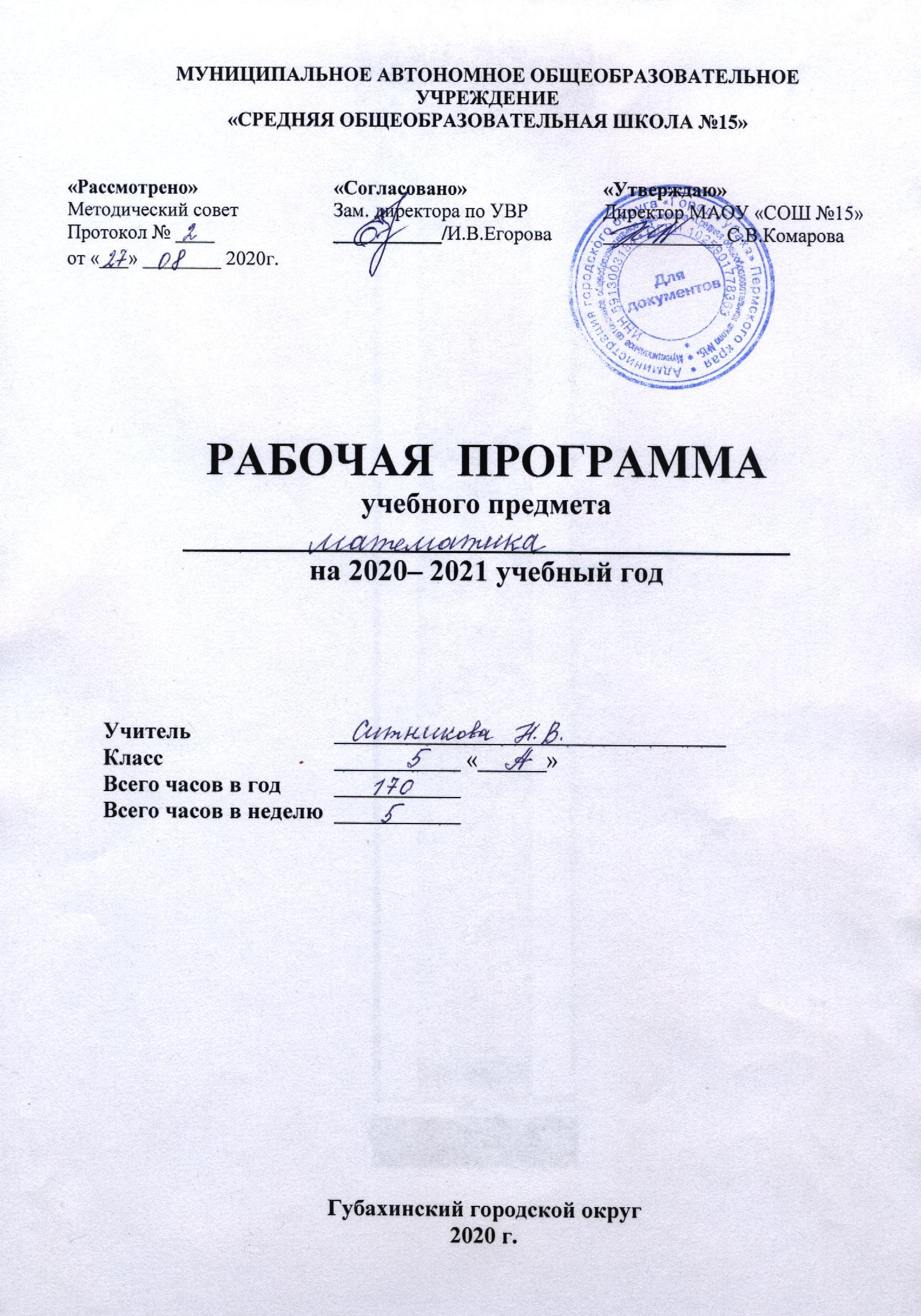 Пояснительная запискаРабочая программа разработана в соответствии с ФГОС ООО (приказ Минобрнауки РФ от 17.12.2010 г. № 1897 с изменениями и дополнениями)Рабочая программа ориентирована на учебник:Цели и задачи курса.Курс математики 5–6 классов является фундаментом для математического образования и развития школьников, доминирующей функцией при его изучении в этом возрасте является интеллектуальное развитие учащихся. Курс построен на взвешенном соотношении новых и ранее усвоенных знаний, обязательных и дополнительных тем для изучения, а так же учитывает возрастные и индивидуальные особенности усвоения знаний учащимися.Одной из основных целей изучения математики является развитие мышления, прежде всего формирование абстрактного мышления. С точки зрения воспитания творческой личности особенно важно, чтобы в структуру мышления учащихся, кроме алгоритмических умений и навыков, которые сформулированы в стандартных правилах, формулах и алгоритмах действий, вошли эвристические приемы, как общего, так и конкретного характера. Эти приёмы, в частности, формируются при поиске решения задач высших уровней сложности. В процессе изучения математики также формируются и такие качества мышления, как сила и гибкость, конструктивность и критичность. Для адаптации в современном информационном обществе важным фактором является формирование математического стиля мышления, включающее в себя индукцию и дедукцию, обобщение и конкретизацию, анализ и синтез, классификацию и систематизацию, абстрагирование и аналогию.Обучение математике даёт возможность школьникам научиться планировать свою деятельность, критически оценивать её, принимать самостоятельные решения, отстаивать свои взгляды и убеждения. В процессе изучения математики школьники учатся излагать свои мысли ясно и исчерпывающе, приобретают навыки чёткого и грамотного выполнения математических записей, при этом использование математического языка позволяет развивать у учащихся грамотную устную и письменную речь. Знакомство с историей развития математики как науки формирует у учащихся представления о математике как части общечеловеческой культуры. Значительное внимание в изложении теоретического материала курса уделяется его мотивации, раскрытию сути основных понятий, идей, методов. Обучение построено на базе теории развивающего обучения, что достигается особенностями изложения теоретического материала и упражнениями на сравнение, анализ, выделение главного, установление связей, классификацию, обобщение и систематизацию. Особо акцентируются содержательное раскрытие математических понятий, толкование сущности математических методов и области их применения, демонстрация возможностей применения теоретических знаний для решения задач прикладного характера, на пример решения текстовых задач, денежных и процентных расчётов, умение пользоваться количественной информацией, представленной в различных формах, умение читать графики. Осознание общего, существенного является основной базой для решения упражнений. Важно приводить детальные пояснения к решению типовых упражнений. Этим раскрывается суть метода, под хода, предлагается алгоритм или эвристическая схема решения упражнений определённого типа.В ней так же учитываются доминирующие идеи и положения Программы развития и формирования универсальных учебных действий для основного общего образования, которые обеспечивают формирование российской гражданской идентичности, коммуникативных качеств личности и способствуют формированию ключевой компетенции — умения учиться.	 Личностные, метапредметные, предметные результаты освоения содержания курса математикиИзучение математики способствует формированию у учащихся личностных, метапредметных и предметных результатов обучения, соответствующих требованиям федерального государственного образовательного стандарта основного общего образования.Личностные результаты:воспитание российской гражданской идентичности: патриотизма, уважения к Отечеству, осознания вклада отечественных учёных в развитие мировой науки;ответственное отношение к учению, готовность и способность обучающихся к саморазвитию и самообразованию на основе мотивации к обучению и познанию;осознанный выбор и построение дальнейшей индивидуальной траектории образования на базе ориентировки в мире профессий и профессиональных предпочтений с учётом устойчивых познавательных интересов, а также на основе формирования уважительного отношения к труду, развитие опыта участия в социально значимом труде;умение контролировать процесс и результат учебной и математической деятельности;критичность мышления, инициатива, находчивость, активность при решении математических задач.Метапредметные результаты:умение самостоятельно определять цели своего обучения, ставить и формулировать для себя новые задачи в учёбе, развивать мотивы и интересы своей познавательной деятельности;умение соотносить свои действия с планируемыми результатами, осуществлять контроль своей деятельности в процессе достижения результата, определять способы действий в рамках предложенных условий и требований, корректировать свои действия в соответствии с изменяющейся ситуацией;умение определять понятия, создавать обобщения, устанавливать аналогии, классифицировать, самостоятельно выбирать основания и критерии для классификации;умение устанавливать причинно-следственные связи, строить логическое рассуждение, умозаключение (индуктивное, дедуктивное и по аналогии) и делать выводы;развитие компетентности в области использования информационно-коммуникационных технологий;первоначальные представления об идеях и о методах математики как об универсальном языке науки и техники, о средстве моделирования явлений и процессов;умение видеть математическую задачу в контексте проблемной ситуации в других дисциплинах, в окружающей жизни;умение находить в различных источниках информацию, необходимую для решения математических проблем, и представлять её в понятной форме, принимать решение в условиях неполной или избыточной, точной или вероятностной информации;умение понимать и использовать математические средства наглядности (графики, таблицы, схемы и др.) для иллюстрации, интерпретации, аргументации;умение выдвигать гипотезы при решении задачи, понимать необходимость их проверки;понимание сущности алгоритмических предписаний и умение действовать в соответствии с предложенным алгоритмом.Предметные результаты:осознание значения математики для повседневной жизни человека;представление о математической науке как сфере математической деятельности, об этапах её развития, о её значимости для развития цивилизации;развитие умений работать с учебным математическим текстом (анализировать, извлекать необходимую информацию), точно и грамотно выражать свои мысли с применением математической терминологии и символики, проводить классификации, логические обоснования;овладение базовым понятийным аппаратом по основным разделам содержания;практически значимые математические умения и навыки, их применение к решению математических и нематематических задач, предполагающее умения:- выполнять вычисления с натуральными числами, обыкновенными и десятичными дробями, положительными и отрицательными числами;- решать текстовые задачи арифметическим способом и с помощью составления и решения уравнений;- изображать фигуры на плоскости;- измерять длины отрезков, величины углов, вычислять площади и объёмы фигур;- распознавать и изображать равные и симметричные фигуры;- проводить несложные практические вычисления с процентами, использовать прикидку и оценку; выполнять необходимые измерения;- использовать буквенную символику для записи общих утверждений, формул, выражений, уравнений;- строить на координатной плоскости точки по заданным координатам, определять координаты точек;- читать и использовать информацию, представленную в виде таблицы, диаграммы (столбчатой или круговой), в графическом виде;- решать простейшие комбинаторные задачи перебором возможных вариантовСодержание учебного курса математикиАрифметикаНатуральные числа• Ряд натуральных чисел. Десятичная запись натуральных чисел. Округление натуральных чисел.• Координатный луч.• Сравнение натуральных чисел. Сложение и вычитание натуральных чисел. Свойства сложения.• Умножение и деление натуральных чисел. Свойства умножения. Деление с остатком. Степень числа с натуральным показателем.• Решение текстовых задач арифметическими способами.Дроби• Обыкновенные дроби. Правильные и неправильные дроби. Смешанные числа.• Сравнение обыкновенных дробей и смешанных чисел. Арифметические действия с обыкновенными дробями и смешанными числами.• Десятичные дроби. Сравнение и округление десятичных дробей. Арифметические действия с десятичными дробями. Прикидки результатов вычислений. Представление десятичной дроби в виде обыкновенной дроби и обыкновенной в виде десятичной. • Проценты. Нахождение процентов от числа. Нахождение числа по его процентам.• Решение текстовых задач арифметическими способами.Величины. Зависимости между величинами• Единицы длины, площади, объёма, массы, времени, скорости.• Примеры зависимостей между величинами. Представление зависимостей в виде формул. Вычисления по формулам.Числовые и буквенные выражения. Уравнения• Числовые выражения. Значение числового выражения.• Порядок действий в числовых выражениях. Буквенные выражения. Формулы.• Уравнения. Корень уравнения. Основные свойства уравнений. Решение текстовых задач с помощью уравнений.Элементы статистики, вероятности. Комбинаторные задачи• Представление данных в виде таблиц, графиков.• Среднее арифметическое. Среднее значение величины.• Решение комбинаторных задач.Геометрические фигуры. Измерения геометрических величин• Отрезок. Построение отрезка. Длина отрезка, ломаной. Измерение длины отрезка, построение отрезка заданной длины. Периметр многоугольника. Плоскость. Прямая. Луч.• Угол. Виды углов. Градусная мера угла. Измерение и построение углов с помощью транспортира.• Прямоугольник. Квадрат. Треугольник. Виды треугольников. • Равенство фигур. Понятие и свойства площади. Площадь прямоугольника и квадрата. Ось симметрии фигуры.• Наглядные представления о пространственных фигурах: прямоугольный параллелепипед, куб. Примеры развёрток многогранников. Понятие и свойства объёма. Объём прямоугольного параллелепипеда и куба.Математика в историческом развитииРимская система счисления. Позиционные системы счисления. Обозначение цифр в Древней Руси. Старинные меры длины. Введение метра как единицы длины. Метрическая система мер в России, в Европе. История формирования математических символов. Дроби в Вавилоне, Египте, Риме, на Руси. Планируемые результаты по разделамтематическое планирование 5 классПорядковый номер учебника в Федеральном перечнеАвтор/Авторский коллективНазвание учебникаКлассИздатель учебника1.2.3.1.10.1А.Г.Мерзляк,В.Б.Полонский,М.С.ЯкирМатематика 5М:Вентана-Граф,2017разделПланируемые результатыПланируемые результатыПланируемые результатыразделличностныеметапредметныепредметныеНаглядная геометрияУченик получит возможность: ответственно относится  к учебе, контролировать процесс и результат учебной и математической деятельности.Критично мыслить, быть инициативным, находчивым, активным  при решении геометрических задач.Ученик научится:действовать по алгоритму, видеть геометрическую задачу в окружающей жизни, представлять информацию в различных моделях.Ученик получит возможность:Извлекать необходимую информацию, анализировать ее, точно и грамотно выражать свои мысли с применением математической терминологии и символики, проводить классификации, логические обоснования.Ученик научится: изображать фигуры на плоскости;• использовать геометрический «язык» для описанияпредметов окружающего мира;• измерять длины отрезков, величины углов, вычислять площади и объёмы фигур;• распознавать и изображать равные и симметричныефигуры;• проводить не сложные практические вычисления. Ученик получит возможность:углубить и развить представления о геометрических фигурах.АрифметикаУченик получит возможность:Ответственно относится к учебе,Грамотно излагать свои мыслиКритично мыслить, быть инициативным, находчивым, активным  при решении математических задач.Ученик научится:Действовать по алгоритму,Видеть математическую задачу в окружающей жизни.Представлять информацию в различных моделяхУченик получит возможность:Устанавливать причинно-следственные связи.Строить логические рассуждения,Умозаключения и делать выводыРазвить компетентность в области использования информационно-комуникативных технологий.Ученик научится:•понимать особенности десятичной системы счисления;Формулировать и применять при вычислениях свойства действия над рациональными ( неотриц.) числами4Решать текстовые задачи  с рациональными числами;Выражать свои мысли с использованием математического языка.Ученик получит возможность:Углубить и развить представления о натуральных числах;Использовать приемы рационализирующие вычисления и решение задач с рациональными( неотр.) числами.Числовые и буквенные выражения. Уравнения.Ученик получит возможность:Ответственно относится к учебе.Грамотно излагать свои мыслиКонтролировать процесс и результат учебной деятельностиОсвоить национальные ценности, традиции и культуру родного края используя краеведческий материал.Ученик научится:Действовать по алгоритму; видеть математическую задачу в различных формах.Ученик получит возможность: Выделять альтернативные способы  достижения цели и выбирать эффективные способы решения.Ученик научится:Читать и записывать буквенные выражения, составлять буквенные выражения.Составлять уравнения по условию.Решать простейшие уравнения.Ученик получит возможность:Развить представления о буквенных выраженияхОвладеть специальными приемами решения уравнений, как текстовых, так и практических задач.Комбинаторные задачиУченик получит возможность : ответственно относится  к учебе,контролировать процесс и результат учебной и математической деятельности.Критично мыслить, быть инициативным, находчивым, активным  при решении комбинаторных задач.Ученик научится:Представлять информацию в различных моделях.Ученик получит возможность:Выделять альтернативные способы достижения цели и выбирать эффективные способы решенияУченик научится:Решать комбинаторные задачи с помощью перебора вариантов.Ученик получит возможность:Приобрести первоначальный опыт организации сбора данных при проведении опроса общественного мнения;Осуществлять их анализ, представлять результаты опроса в виде таблицы.Научится некоторым приемам решения комбинаторных задач.Номер параграфаНомер урокаНазвание параграфаКоличество часовНомер урокаКоличество часовГлава 1. Натуральные числа (20 ч.)Глава 1. Натуральные числа (20 ч.)Глава 1. Натуральные числа (20 ч.)Глава 1. Натуральные числа (20 ч.)11 -2Ряд натуральных чисел223-5Цифры. Десятичная запись натуральных чисел336-9Отрезок. Длина отрезка4410-12Плоскость. Прямая. Луч3513- 15Шкала. Координатный луч3616-18Сравнение натуральных чисел319Повторение и систематизация учебного материала120Контрольная работа № 11Глава 2. Сложение и вычитание натуральных чисел (33 ч)Глава 2. Сложение и вычитание натуральных чисел (33 ч)Глава 2. Сложение и вычитание натуральных чисел (33 ч)Глава 2. Сложение и вычитание натуральных чисел (33 ч)721 -24Сложение натуральных чисел. Свойства сложения4825-29Вычитание натуральных чисел5930-32Числовые и буквенные выражения. Формулы333Контрольная работа № 211034-36Уравнение31137-38Угол. Обозначение углов21239-43Виды углов. Измерение углов51344-45Многоугольники. Равные фигуры21446-48Треугольник и его виды31549-51Прямоугольник. Ось симметрии фигуры352Повторение и систематизация учебного материала153Контрольная работа № 31Глава 3. Умножение и деление натуральных чисел ( 37 ч)Глава 3. Умножение и деление натуральных чисел ( 37 ч)Глава 3. Умножение и деление натуральных чисел ( 37 ч)Глава 3. Умножение и деление натуральных чисел ( 37 ч)1654-57Умножение. Переместительное свойство умножения41758-60Сочетательное и распределительное свойства умножения31861 -67Деление71968-70Деление с остатком32071 -72Степень числа273Контрольная работа № 412174-77Площадь. Площадь прямоугольника42278-80Прямоугольный параллелепипед. Пирамида32381 -84Объем прямоугольного параллелепипеда42485 -87Комбинаторные задачи388-89Повторение и систематизация учебного материала290Контрольная работа № 51Глава 4. Обыкновенные дроби ( 18 ч)Глава 4. Обыкновенные дроби ( 18 ч)Глава 4. Обыкновенные дроби ( 18 ч)Глава 4. Обыкновенные дроби ( 18 ч)2591 -95Понятие обыкновенной дроби52696-98Правильные и неправильные дроби. Сравнение дробей32799- 100Сложение и вычитание дробей с одинаковыми знаменателями228101Дроби и деление натуральных чисел129102-106Смешанные числа5107Повторение и систематизация учебного материала1108Контрольная работа № 61Глава 5. Десятичные дроби (48 ч)Глава 5. Десятичные дроби (48 ч)Глава 5. Десятичные дроби (48 ч)Глава 5. Десятичные дроби (48 ч)30109-112Представление о десятичных дробях431113- 115Сравнение десятичных дробей332116-118Округление чисел. Прикидки333119-124Сложение и вычитание десятичных дробей6125Контрольная работа № 7134126- 132Умножение десятичных дробей735133- 141Деление десятичных дробей9142Контрольная работа № 8136143 - 145Среднее арифметическое. Среднее значение величины337146- 149Проценты. Нахождения процентов от числа438150- 153Нахождение числа по его процентам4154- 155Повторение и систематизация учебного материала2156Контрольная работа № 91Повторение и систематизация учебного материала (14 ч)Повторение и систематизация учебного материала (14 ч)Повторение и систематизация учебного материала (14 ч)Повторение и систематизация учебного материала (14 ч)157- 170Повторение и систематизация учебного материала за курс математики 5 класса14№  п/п урокаКол. часовТема урока(тип урока)Характеристика деятельности учащихсяПланируемые результатыПланируемые результатыПланируемые результаты№  п/п урокаКол. часовТема урока(тип урока)Характеристика деятельности учащихсяпредметныеличностныеметапредметные11Ряд натуральных чисел (изучение нового материала)Групповая – обсуждение и выведение определения «натуральное число».Фронтальная – ответы на вопросы, чтение чисел Индивидуальная – запись чисел Читают и записывают многозначные числаВыражают положительное отношение к процессу познания; адекватно оценивают свою учебную деятельность; применяют правила делового сотрудничестваРегулятивные – определяют цель учебной деятельности, осуществляют поиск средства её достижения.Познавательные – передают содержание в сжатом (развернутом) виде.Коммуникативные – оформляют мысли в устной и письменной речи с учетом речевых ситуаций21Ряд натуральных чисел (закрепление знаний)Фронтальная – чтение чисел Индивидуальная – запись чисел Читают и записывают многозначные числаПринимают и осваивают социальную роль обучающегося; проявляют мотивы учебной деятельности; понимают личностный смысл учения; оценивают свою учебную деятельностьРегулятивные – работают по составленному плану, используют наряду с основными и дополнительные средства.Познавательные – передают содержание в сжатом, выборочном или развёрнутом виде.Коммуникативные – умеют при необходимости отстаивать точку зрения, аргументируя ее, подтверждая фактами3-53Цифры. Десятичная запись натуральных чисел (изучение нового материала)(комплексное применение знаний и способов действий)Фронтальная – чтение чисел Индивидуальная – запись десятичная натуральных чиселГрупповаяЧитают и записывают числа в десятичной видеВыражают положительное отношение к процессу познания; адекватно оценивают свою учебную деятельность; применяют правила делового сотрудничестваРегулятивные – определяют цель учебной деятельности, осуществляют поиск средства её достижения.Познавательные – передают содержание в сжатом (развернутом) виде.Коммуникативные – оформляют мысли в устной и письменной речи с учетом речевых ситуаций61Отрезок, длина отрезка (изучение нового материала)Групповая – обсуждение и выведение понятий «концы отрезка», «равные отрезки», «расстояние между точками», «единицы измерения длины».Фронтальная – называние отрезков, изображенных на рисунке Индивидуальная – запись точек, лежащих на данном отрезке Строят отрезок, называют его элементы; измеряют длину отрезка; выражают длину отрезка в различных единицах измеренияПроявляют познавательный интерес к изучению предмета, оценивают свою учебную деятельность, применяют правила делового сотрудничестваРегулятивные – определяют цель учебной деятельности с помощью учителя и самостоятельно, ищут средства её осуществления.Познавательные – записывают выводы в виде правил «если... то…».Коммуникативные – умеют организовывать учебное взаимодействие в группе, строить конструктивные взаимоотношения со сверстниками7-93Отрезок, длина отрезка (закрепление знаний)Фронтальная – ответы на вопросы, устные вычисления Индивидуальная – изображение отрезка и точек, лежащих и не лежащих на нем Строят отрезок, называют его элементы; измеряют длину отрезка, выражают её в различных единицах измеренияОбъясняют отличия в оценках одной и той же ситуации разными людьми, оценивают свою учебную деятельность, проявляют познавательный интерес к изучению предметаРегулятивные – работают по со-ставленному плану, используют наряду с основными и дополнительные средства.Познавательные – передают содержание в сжатом, выборочном или развёрнутом виде.Коммуникативные – при необходимости отстаивают точку зрения, аргументируя ее, подтверждая фактами101Плоскость, прямая, луч (изучение нового материала)Фронтальная – устные вычисления, указание взаимного расположения прямой, луча, отрезка, точек Индивидуальная – сложение величин, переход от одних ед9иниц измерения к другимСтроят прямую, луч; отмечают точки, лежащие и не лежащие на данной фигуреВыражают положительное отношение к процессу познания; адекватно оценивают свою учебную деятельность; применяют правила делового сотрудничества; понимают причины успеха в своей учебной деятельностиРегулятивные – работают по составленному плану, используют дополнительные источники информации (справочная литература, средства ИКТ).Познавательные – делают предположения об информации, которая нужна для решения учебной задачи.Коммуникативные – умеют слушать других, принять другую точку зрения, изменить свою точку зрения111Плоскость, прямая, луч (закрепление знаний)Фронтальная – ответы на вопросы, указание взаимного расположения прямой, луча, отрезка, точек Индивидуальная – запись чисел, решение задачи Строят прямую, луч; по рисунку называют точки, прямые, лучиОбъясняют самому себе свои отдельные ближайшие цели саморазвития, дают адекватную оценку своей учебной деятельностиРегулятивные – составляют план выполнения заданий совместно с учителем.Познавательные – записывают выводы в виде правил «если… то …».Коммуникативные – умеют уважительно относиться к позиции другого, пытаются договориться121Плоскость, прямая, луч (комплексное применение знаний и способов действий)Фронтальная – устные вычисления и объяснение приемов вычислений; определение видов многоугольников Индивидуальная – указание взаимного расположения прямой, луча, отрезка, точек Описывают свойства геометрических фигур; моделируют разнообразные ситуации расположения объектов на плоскостиВырабатывают в противоречивых ситуациях правила поведения, способствующие ненасильственному и равноправному преодолению конфликтаРегулятивные – в диалоге с учителем совершенствуют критерии оценки и пользуются ими в ходе оценки и самооценки.Познавательные – преобразовывают модели с целью выявления общих законов, определяющих предметную область.Коммуникативные – умеют при необходимости отстаивать свою точку зрения, аргументируя её131Шкала. Координатный луч(изучение нового материала)Групповая – обсуждение и выведение понятий «штрих», «деление», «шкала», «координатный луч».Фронтальная – устные вычисления); определение числа, соответствующего точкам на шкале Индивидуальная – переход от одних единиц измерения к другим; решение задачи, требующее понимание смысла отношений «больше на…», «меньше в…» Строят координатный луч; по рисунку называют и показывают начало координатного луча и единичный отрезокВыражают положительное отношение к процессу познания; оценивают свою учебную деятельность; применяют правила делового сотрудничестваРегулятивные – обнаруживают и формулируют учебную проблему совместно с учителем.Познавательные – сопоставляют и отбирают информацию, полученную из разных источников (справочники, Интернет).Коммуникативные – умеют понимать точку зрения другого, слушать друг друга141Шкала. Координатный луч (закрепление знаний)Фронтальная – устные вычисления; определение числа, соответствующего точкам на шкале Индивидуальная – изображение точек на координатном луче; переход от одних единиц измерения к другим Строят координатный луч; отмечают на нем точки по заданным координатамПринимают и осваивают социальную роль обучающегося; проявляют познавательный интерес к изучению предмета; дают адекватную оценку своей учебной деятельностиРегулятивные – составляют план выполнения задач, решения проблем творческого и поискового характера.Познавательные – делают предположение об информации, которая нужна для решения предметной учебной задачи.Коммуникативные – умеют взглянуть на ситуацию с иной позиции и договориться с людьми иных позиций151Шкала. Координатный луч
(комплексное применение знаний и способов действий)Фронтальная – ответы на вопросы, указание числа, соответствующего точкам на шкале Индивидуальная – изображение точек на координатном луче; решение задачи на нахождение количества изготовленных деталей
Строят координатный луч; отмечают на нем точки по заданным координатам; переходят от одних единиц измерения к другимОбъясняют отличия в оценках одной и той же ситуации разными людьмиРегулятивные – работают по составленному плану, используют наряду с основными и дополнительные средства (справочная литература, средства ИКТ).Познавательные – делают предположения об информации, которая нужна для решения учебной задачи.Коммуникативные – умеют слушать других, принять другую точку зрения, изменить свою точку зрения161Сравнение натуральных чисел (изучение нового материала)Групповая – обсуждение и выведение правил: какое из двух натуральных чисел меньше (больше), где на координатном луче расположена точка с меньшей (большей) координатой, в виде чего записывается результат сравнения двух чисел.Фронтальная – устные вычисления; выбор точки, которая лежит левее (правее) на координатном луче Индивидуальная – сравнение чисел, определение натуральных чисел, которые лежат между данными числамиСравнивают натуральные числа по классам и разрядамВыражают положительное отношение к процессу познания; оценивают свою учебную деятельность; применяют правила делового сотрудничестваРегулятивные – в диалоге с учителем совершенствуют критерии оценки и пользуются ими в ходе оценки и самооценки.Познавательные – записывают выводы в виде правил «если… то…».Коммуникативные – умеют оформлять свои мысли в устной и письменной речи с учетом речевых ситуаций171Сравнение натуральных чисел.Энергосбережение (закрепление знаний)Фронтальная – ответы на вопросы, сравнение натуральных чисел; запись двойного неравенства Индивидуальная – изображение на координатном луче натуральных чисел, которые больше (меньше) данного; решение задачи на движение Записывают результат сравнения с помощью знаков «>», «<», «=»Проявляют познавательный интерес к изучению предмета; дают адекватную оценку своей учебной деятельности; применяют правила делового сотрудничестваРегулятивные – понимают причины своего неуспеха и находят способы выхода из этой ситуации.Познавательные – передают содержание в сжатом или развернутом виде.Коммуникативные – умеют слушать других, принимать другую точку зрения, изменить свою точку зрения181Сравнение натуральных чисел 
(комплексное применение знаний и способов действий)Фронтальная – ответы на вопросы Индивидуальная – доказательство верности неравенств сравнение чисел Записывают результат сравнения с помощью знаков «>», «<», «=»Объясняют самому себе свои наиболее заметные достижения Принимают и осваивают социальную роль обучающегося; проявляют мотивы своей учебной деятельности; понимают личностный смысл ученияРегулятивные – определяют цель учебной деятельности, ищут средства её осуществления. работают по составленному плануПознавательные –записывают выводы в виде правил «если ... то…».Коммуникативные – умеют организовывать учебное взаимодействие в группе191Повторение и систематизация учебного материала по теме «Натуральные числа»(обобщение и систематизация знаний)Фронтальная – ответы на вопросы по повторяемой темеИндивидуальная –выполнение упражнений по темеПошагово контролируют правильность и полноту выполнения алгоритма выполнения заданий по повторяемой темеПринимают и осваивают социальную роль обучающегося, проявляют мотивы своей учебной деятельности, дают адекватную оценку своей учебной деятельностиРегулятивные – работают по составленному плануПознавательные – записывают выводы в виде правил «если… то …».Коммуникативные – умеют отстаивать точку зрения, аргументируя её201Контрольная работа №1 по теме «Натуральные числа»(контроль и оценка знаний)Индивидуальная – решение контрольной работы Используют различные приёмы проверки правильности выполняемых заданийОбъясняют самому себе свои наиболее заметные достиженияРегулятивные – понимают причины своего неуспеха и находят способы выхода из этой ситуации.Познавательные – делают предположения об информации, которая нужна для решения учебной задачи.Коммуникативные – умеют критично относиться к своему мнению211Сложение натуральных чисел (изучение нового материала)Групповая – обсуждение названий компонентов (слагаемые) и результата (сумма) действия сложения.Фронтальная – сложение натуральных чисел 
Индивидуальная – решение задач на сложение натуральных чисел Складывают натуральные числа, прогнозируют результат вычисленийДают позитивную самооценку своей учебной деятельности, понимают причины успеха в учебной деятельности, проявляют познавательный интерес к изучению предметаРегулятивные – определяют цель учебной деятельности, осуществляют поиск средства её достижения.Познавательные – передают содержание в сжатом, выборочном или развёрнутом виде.Коммуникативные – умеют принимать точку зрения другого22Сложение натуральных чисел (закрепление знаний)Фронтальная – ответы на вопросы (с. 35), заполнение пустых клеток таблицы Индивидуальная – решение задач на сложение натуральных чисел 
Складывают натуральные числа, прогнозируют результат вычисленийПринимают и осваивают социальную роль обучающегося, проявляют мотивы своей учебной деятельности, дают адекватную оценку своей учебной деятельностиРегулятивные – работают по составленному плану, используют основные и дополнительные средства информации.Познавательные – передают содержание в сжатом или развернутом виде.Коммуникативные – умеют организовывать учебное взаимодействие в группе23Свойства сложения натуральных чисел (открытие новых знаний)Групповая – обсуждение и выведение переместительного и сочетательного свойств сложения.Фронтальная – устные вычисления Индивидуальная – решение задач на нахождение длины отрезка Складывают натуральные числа, используя свойства сложенияОбъясняют отличия в оценках одной и той же ситуации разными людьми, проявляют познавательный интерес к изучению предмета, дают адекватную оценку своей учебной деятельностиРегулятивные – составляют план выполнения заданий совместно с учителем.Познавательные – записывают выводы в виде правил «если… то…».Коммуникативные – умеют оформлять свои мысли в устной и письменной речи с учетом речевых ситуаций24Свойства сложения натуральных чисел (комплексное применение знаний и способов действий)Групповая – обсуждение и выведение правил нахождения суммы нуля и числа, периметра треугольника.Фронтальная – ответы на вопросы , заполнение пустых клеток таблицы Индивидуальная – решение задач на нахождение периметра многоугольника Используют различные приёмы проверки правильности нахождения значения числового выраженияПринимают и осваивают социальную роль обучающегося, проявляют мотивы учебной деятельности, дают адекватную оценку своей учебной деятельности, понимают причины успеха в учебной деятельностиРегулятивные – определяют цель учебной деятельности, осуществляют поиск средств её достижения.Познавательные – делают предположения об информации, которая нужна для решения учебной задачи.Коммуникативные – умеют отстаивать свою точку зрения, аргументируя ее, подтверждать аргументы фактами25Вычитание натуральных чисел (открытие новых знаний)Групповая – обсуждение названий компонентов (уменьшаемое, вычитае-
мое) и результата (разность) действия вычитания.Фронтальная – вычитание натуральных чисел 
Индивидуальная – решение задач на вычитание натуральных чисел Вычитают натуральные числа, прогнозируют результат вычисленийОбъясняют самому себе свои отдельные ближайшие цели саморазвитияРегулятивные – работают по составленному плану, используют основные и дополнительные средства для получения информации.Познавательные – записывают выводы в виде правил «если… то …».Коммуникативные – умеют высказывать точку зрения, пытаясь её обосновать, приводя аргументы26Вычитание натуральных чисел(закрепление знаний)Групповая – обсуждение и выведение свойств вычитания суммы из числа и вычитания числа из суммы.Фронтальная – вычитание и сложение натуральных чисел Индивидуальная – решение задач на вычитание натуральных чисел Вычитают натуральные числа, прогнозируют результат вычисленийПонимают необходимость учения, осваивают и принимают социальную роль обучающегося, дают адекватную оценку результатам своей учебной деятельностиРегулятивные – определяют цель учебной деятельности, осуществляют поиск средств её достижения.Познавательные – передают содержание в сжатом, выборочном или развёрнутом виде.Коммуникативные – умеют организовывать учебное взаимодействие в группе27-282Решение упражнений по теме «Вычитание натуральных чисел» 
(комплексное применение знаний и способов действий)Фронтальная – ответы на вопросы, решение задач на вычитание натуральных чисел Индивидуальная – нахождение значения выражения с применением свойств вычитанияВычитают натуральные числа, сравнивают разные способы вычислений, выбирая удобныйОбъясняют отличия в оценках одной и той же ситуации разными людьмиРегулятивные – определяют цель учебной деятельности, осуществляют поиск средств её достижения.Познавательные – передают содержание в сжатом или развернутом виде. Коммуникативные – умеют отстаивать точку зрения, аргументируя ее, подтверждая фактами291Решение упражнений по теме «Вычитание натуральных чисел» Энергосбережение
(обобщениеи систематизация знаний)Фронтальная – сложение и вычитание натуральных чисел Индивидуальная – решение задач на вычитание периметра многоугольника и длины его стороны Пошагово контролируют правильность и полноту выполнения алгоритма арифметического действияПринимают и осваивают социальную роль обучающегося, проявляют мотивы своей учебной деятельности, дают адекватную оценку своей учебной деятельностиРегулятивные – работают по составленному плану, используют основные и дополнительные средства получения информации (справочная литература, средства ИКТ).Познавательные – записывают выводы в виде правил «если… то …».Коммуникативные – умеют отстаивать точку зрения, аргументируя её301Числовые и буквенные выражения. Формулы (изучение нового материала)Групповая – обсуждение и выведение правил нахождения значения числового выражения, определение буквенного выражения.Фронтальная – запись числовых и буквенных выражений Индивидуальная – нахождение значения буквенного выражения Записывают числовые и буквенные выраженияПроявляют положительное отношение к урокам математики, осваивают и принимают социальную роль обучающегося, понимают причины успеха своей учебной деятельностиРегулятивные – составляют план выполнения заданий совместно с учителем. Познавательные – преобразовывают модели с целью выявления общих законов, определяющих предметную область.Коммуникативные – умеют слушать других, принимать другую точку зрения, изменять свою точку зрения311Числовые и буквенные выражения Формулы (закрепление знаний)Фронтальная – ответы на вопросы, составление выражения для решения задачи Индивидуальная – решение задачи на нахождение разницы в цене товара 
Составляют буквенное выражение по условиям, заданным словесно, рисунком, таблицейДают позитивную самооценку результатам деятельности, понимают причины успеха в своей учебной деятельности, проявляют познавательный интерес к изучению предметаРегулятивные – обнаруживают и формулируют учебную проблему совместно с учителем.Познавательные – делают предположения об информации, которая нужна для решения учебной задачи.Коммуникативные – умеют слушать других, принимать другую точку зрения, изменять свою точку зрения321Решение упражнений по теме «Числовые и буквенные выражения Формулы» 
(комплексное применение знаний и способов действий) Фронтальная – ответы на вопросы, составление выражения для решения задачи Индивидуальная – решение задач на нахождение длины отрезка периметра треугольника Вычисляют числовое значение буквенного выражения при заданных буквенных значенияхОбъясняют самому себе свои наиболее заметные достижения, проявляют устойчивый и широкий интерес к способам решения познавательных задач, оценивают свою учебную деятельностьРегулятивные – составляют план выполнения задач, решения проблем творческого и поискового характера.Познавательные – делают предположения об информации, которая нужна для решения учебной задачи.Коммуникативные – умеют принимать точку зрения другого, слушать друг друга331Контрольная работа по теме «Сложение и вычитание натуральных чисел» (контроль и оценка знаний)Индивидуальная – решение контрольной работы Используют различные приёмы проверки правильности нахождения значения числового выраженияОбъясняют самому себе свои наиболее заметные достиженияРегулятивные – в диалоге с учителем совершенствуют критерии оценки и пользуются ими в ходе оценки и самооценки.Познавательные – делают предположения об информации, которая нужна для решения учебной задачи341Уравнения (открытие новых знаний)Групповая – обсуждение понятий «уравнение», «корень уравнения», «решить уравнение».Фронтальная – устные вычисления, решение уравнений Индивидуальная – нахождение корней уравнения Решают простейшие уравнения на основе зависимостей между компонентами и результатом арифметического действияПроявляют интерес к способам решения новых учебных задач, понимают причины успеха в учебной деятельности, дают положительную оценку и самооценку результатов учебной деятельностиРегулятивные – понимают причины своего неуспеха и находят способы выхода из этой ситуации.Познавательные – делают предположения об информации, которая нужна для решения учебной задачи.Коммуникативные – умеют оформлять мысли в устной и письменной речи с учетом речевых ситуаций351Уравнения (закрепление знаний)Фронтальная – устные вычисления, решение уравнений разными способами 
Индивидуальная – нахождение корней уравнения Решают простейшие уравнения на основе зависимостей между компонентами и результатом арифметического действияОбъясняют самому себе свои наиболее заметные достиженияРегулятивные – определяют цель учебной деятельности, осуществляют поиск средства её достижения.Познавательные – передают содержание в сжатом, выборочном или развёрнутом виде.Коммуникативные – умеют понимать точку зрения другого361Решение задач при помощи уравнений (комплексное применение знаний и способов действийФронтальная – ответы на вопросы, решения задачи при помощи уравнения Составляют уравнение как математическую модель задачиДают позитивную самооценку результатам учебной деятельности, понимают причины успеха в учебной деятельности, проявляют познавательный интерес к предметуРегулятивные – составляют план выполнения заданий совместно с учителем.Познавательные – записывают выводы в виде правил «если… то …».Коммуникативные – умеют оформлять свои мысли в устной и письменной речи с учетом речевых ситуаций371Угол. Обозначение углов(изучение нового материала)Групповая – обсуждение и объяснение нового материала: что такое угол; как его обозначают, строятс помощью чертежного треугольника.Фронтальная – определение угла и запись их обозначения Индивидуальная – постро-ение углов и запись их обозначения Моделируют разнообразные ситуации расположения объектов на плоскостиПроявляют устойчивый интерес к способам решения познавательных задач, положительное отношение к урокам математики, дают адекватную оценку результатов своей учебной деятельностиРегулятивные – определяют цель учебной деятельности, осуществляют поиск средств её достижения.Познавательные – передают содержание в сжатом, выборочном или развёрнутом виде.Коммуникативные – умеют принимать точку зрения другого381Угол. Обозначение угловЭнергосбережение(закрепление материала)Фронтальная – ответы на вопросы, запись точек, расположенных внутри угла, вне угла, лежащих на сторонах угла Индивидуальная – изображение с помощью чертежного треугольника углов; щИдентифицируют геометрические фигуры при изменении их положения на плоскостиОбъясняют самому себе свои наиболее заметные достижения, дают адекватную оценку результатам своей учебной деятельности, проявляют познавательный интерес к изучению предметаРегулятивные – составляют план выполнения заданий совместно с учителем.Познавательные – записывают выводы в виде правил «если… то…».Коммуникативные – оформляют свои мысли в устной и письменной речи с учётом речевых ситуаций391Угол. Виды углов (изучение нового материала)Групповая – обсуждение и объяснение нового материала: что такое угол; какой угол называется прямым, развернутым; как построить прямой угол с помощью чертежного треугольника.Фронтальная – определение видов углов и запись их обозначения Индивидуальная – постро-ение углов и запись их обозначения Моделируют разнообразные ситуации расположения объектов на плоскостиПроявляют устойчивый интерес к способам решения познавательных задач, положительное отношение к урокам математики, дают адекватную оценку результатов своей учебной деятельностиРегулятивные – определяют цель учебной деятельности, осуществляют поиск средств её достижения.Познавательные – передают содержание в сжатом, выборочном или развёрнутом виде.Коммуникативные – умеют принимать точку зрения другого40-434Угол. Виды углов (закрепление знаний)Фронтальная – ответы на вопросы, запись точек, расположенных внутри угла, вне угла, лежащих на сторонах угла Индивидуальная – изображение с помощью чертежного треугольника прямых углов; нахождение прямых углов Идентифицируют геометрические фигуры при изменении их положения на плоскостиОбъясняют самому себе свои наиболее заметные достижения, дают адекватную оценку результатам своей учебной деятельности, проявляют познавательный интерес к изучению предметаРегулятивные – составляют план выполнения заданий совместно с учителем.Познавательные – записывают выводы в виде правил «если… то…».Коммуникативные – оформляют свои мысли в устной и письменной речи с учётом речевых ситуаций441Многоугольники. Равные фигуры(изучение нового материала)Групповая – обсуждение и выведение определения «многоугольник», его элементовФронтальная – переход от одних единиц измерения к другим Индивидуальная –построение многоугольника и измерение длины его стороны Строят многоугольники, идентифицируют геометрические фигуры при изменении их положения на плоскостиОбъясняют самому себесвои наиболее заметные достижения, выражают положительное отношение к процессу познания, оценивают свою учебную деятельностьРегулятивные – определяют цель учебной деятельности, ищут средства её осуществления.Познавательные –записывают выводы в виде правил «если… то…».Коммуникативные – умеют организовывать учебное взаимодействие в группе451Многоугольники. Равные фигурыЭнергосбережение(закрепление знаний)Групповая – обсуждение и выведение определений «многоугольники"Фронтальная – переход от одних единиц измерения к другим Индивидуальная –построение многоугольника и измерение длины его стороны Строят треугольник, многоугольник, идентифицируют геометрические фигуры при изменении их положения на плоскостиОбъясняют самому себесвои наиболее заметные достижения, выражают положительное отношение к процессу познания, оценивают свою учебную деятельностьРегулятивные – определяют цель учебной деятельности, ищут средства её осуществления.Познавательные –записывают выводы в виде правил «если… то…».Коммуникативные – умеют организовывать учебное взаимодействие в группе46Треугольник  и его виды (комплексное применение знаний и способов действий)Групповая – обсуждение и выведение определений «треугольник», «многоугольник», их элементов.Фронтальная – переход от одних единиц измерения к другим Индивидуальная –построение многоугольника и измерение длины его стороны Строят треугольник, многоугольник, идентифицируют геометрические фигуры при изменении их положения на плоскостиОбъясняют самому себесвои наиболее заметные достижения, выражают положительное отношение к процессу познания, оценивают свою учебную деятельностьРегулятивные – определяют цель учебной деятельности, ищут средства её осуществления.Познавательные –записывают выводы в виде правил «если… то…».Коммуникативные – умеют организовывать учебное взаимодействие в группе47-482Треугольник и его виды (обобщение и систематизация знаний)Фронтальная – устные вычисления, переход от одних единиц измерения к другим Индивидуальная – построение треугольника и измерение длин его сторон Строят треугольник, многоугольник, называть его элементы; переходят от одних единиц измерения к другимПринимают и осваивают социальную роль обучающегося; проявляют мотивы своей учебной деятельности; понимают личностный смысл ученияРегулятивные – определяют цель учебной деятельности, ищут средства её осуществления.Познавательные – передают содержание в сжатом или развернутом виде.Коммуникативные – умеют высказывать свою точку зрения и её обосновать, приводя аргументы49-513Прямоугольник. ось симметрии фигуры(изучение нового материала)(закрепление знаний)Групповая – обсуждение и выведение определений «треугольник», «многоугольник», их элементов.Фронтальная – переход от одних единиц измерения к другим Индивидуальная –построение многоугольника и измерение длины его стороны Строят треугольник, многоугольник, идентифицируют геометрические фигуры при изменении их положения на плоскостиОбъясняют самому себесвои наиболее заметные достижения, выражают положительное отношение к процессу познания, оценивают свою учебную деятельностьРегулятивные – определяют цель учебной деятельности, ищут средства её осуществления.Познавательные –записывают выводы в виде правил «если… то…».Коммуникативные – умеют организовывать учебное взаимодействие в группе521Повторение и систематизация учебного материала по теме: "Уравнение. Угол. Многоугольники"(обобщение и систематизация знаний)Фронтальная – устные вычисления, переход от одних единиц измерения к другим Индивидуальная – построение треугольника и измерение длин его сторон Строят треугольник, многоугольник, называть его элементы; переходят от одних единиц измерения к другимПринимают и осваивают социальную роль обучающегося; проявляют мотивы своей учебной деятельности; понимают личностный смысл ученияРегулятивные – определяют цель учебной деятельности, ищут средства её осуществления.Познавательные – передают содержание в сжатом или развернутом виде.Коммуникативные – умеют высказывать свою точку зрения и её обосновать, приводя аргументы531Контрольная работа №3 по теме: "Уравнение. Угол. Многоугольники"(контроль и оценка знаний)Индивидуальная – решение контрольной работы Используют различные приёмы проверки правильности нахождения значения числового выраженияОбъясняют самому себе свои наиболее заметные достиженияРегулятивные – в диалоге с учителем совершенствуют критерии оценки и пользуются ими в ходе оценки и самооценки.Познавательные – делают предположения об информации, которая нужна для решения учебной задачи541Умножение. переместительное свойство умножения(изучение нового материала)Групповая – обсуждение и выведение правила умножения одного числа на другое, определений названий чисел (множители) и результата (произведение) умножения.Фронтальная – устные вычисления, запись суммы в виде произведения, произведения в виде суммы 
Индивидуальная – умножение натуральных чисел Моделируют ситуации, иллюстрирующие арифметическое действие и ход его выполненияДают позитивную самооценку учебной деятельности, понимают причины успеха в учебной деятельности, проявляют познавательный интерес к изучению предмета, к способам решения новых учебных задачРегулятивные – определяют цель учебной деятельности, осуществляют поиск средства её достижения.Познавательные – передают содержание в сжатом или развернутом виде.Коммуникативные – умеют оформлять свои мысли в устной и письменной речи с учетом речевых ситуаций5556573Умножение. переместительное свойство умножения(закрепление знаний)Фронтальная – ответы на вопросы, решение задач на смысл действия умножения Индивидуальная – замена сложения умножением, нахождение произведения, используя переместительное свойствоНаходят и выбирают удобный способ решения заданияОбъясняют отличия в оценках одной и той же ситуации разными людьмиРегулятивные – работают по составленному плану, используют основные и дополнительные средства получения информации.Познавательные – передают содержание в сжатом, выборочном или развёрнутом виде.Коммуникативные – умеют отстаивать свою точку зрения, аргументируя ее, подтверждать фактами581Сочетательное и распределительное свойства умножения умножения(изучение нового материала)Групповая – обсуждение и выведение правила умножения одного числа на другое, определений названий чисел (множители) и результата (произведение) умножения.Фронтальная – устные вычисления, запись суммы в виде произведения, произведения в виде суммы 
Индивидуальная – умножение натуральных чисел Моделируют ситуации, иллюстрирующие арифметическое действие и ход его выполненияДают позитивную самооценку учебной деятельности, понимают причины успеха в учебной деятельности, проявляют познавательный интерес к изучению предмета, к способам решения новых учебных задачРегулятивные – определяют цель учебной деятельности, осуществляют поиск средства её достижения.Познавательные – передают содержание в сжатом или развернутом виде.Коммуникативные – умеют оформлять свои мысли в устной и письменной речи с учетом речевых ситуаций59602Сочетательное и распределительное свойства умножения (закрепление знаний)Фронтальная – ответы на вопросы, решение задач на смысл действия умножения Индивидуальная – замена сложения умножением, нахождение произведения удобным способом Находят и выбирают удобный способ решения заданияОбъясняют отличия в оценках одной и той же ситуации разными людьмиРегулятивные – работают по составленному плану, используют основные и дополнительные средства получения информации.Познавательные – передают содержание в сжатом, выборочном или развёрнутом виде.Коммуникативные – умеют отстаивать свою точку зрения, аргументируя ее, подтверждать фактами611Деление (изучение нового материала)Групповая – обсуждение и выведение правил нахождения неизвестного множителя, делимого и делителя, определений числа, которое делят (на которое делят).Фронтальная – деление натуральных чисел запись частного Самостоятельно выбирают способ решения задачиДают позитивную самооценку учебной деятельности, понимают причины успеха в учебной деятельности, проявляют интерес к способам решения новых учебных задачРегулятивные – работают по составленному плану, используют основные и дополнительные средства получения информации.Познавательные – передают содержание в сжатом, выборочном или развёрнутом виде.Коммуникативные – умеют отстаивать свою точку зрения, аргументируя ее, подтверждая фактами621Деление Энергосбережение(закрепление знаний)Фронтальная – ответы на вопросы, чтение выражений Индивидуальная – решение задач на деление 
Моделируют ситуации, ил-люстрирующие арифметическое действие и ход его выполнения; при решении нестандартной задачи находят и выбирают алгоритм решенияДают позитивную самооценку результатам учебной деятельности, понимают причины успеха в учебной деятельности, проявляют познавательный интерес к изучению предметаРегулятивные – определяют цель учебной деятельности, осуществляют поиск средств её осуществления.Познавательные –записывают выводы в виде правил «если… то…».Коммуникативные – умеют организовывать учебное взаимодействие в группе63646566675Решение упражнений по теме «Деление» 
(комплексное применение знаний и способов действий)Фронтальная – нахождение неизвестного делимого, делителя, множителя Индивидуальная – решение задач с помощью уравнений Решают простейшие уравнения на основе зависимостей между компонентами и результатом арифметических действийОбъясняют самому себе свои отдельные ближайшие цели саморазвитияРегулятивные – определяют цель учебной деятельности, осуществляют средства её достижения.Познавательные – передают содержание в сжатом или развернутом виде.Коммуникативные – умеют высказывать свою точку зрения, пытаясь её обосновать, приводя аргументы681Деление с остатком (изучение нового материала)Групповая – обсуждение и выведение правил получения остатка, нахождения делимого по неполному частному, делителю и остатку.Фронтальная – выполнение деления с остатком Индивидуальная – решение задач на нахождение остаткаИсследуют ситуации, требующие сравнения величин, их упорядоченияПроявляют устойчивый и широкий интерес к способам решения познавательных задач, адекватно оценивают результаты своей учебной деятельности, осознают и принимают социальную роль ученика, объясняют свои достиженияРегулятивные – работают по составленному плану, используют основные и дополнительные средства получения информации (справочная литература, средства ИКТ).Познавательные – делают предположения об информации, которая нужна для решения предметной учебной задачи.Коммуникативные – умеют слушать других, принимать другую точку зрения, изменять свою точку зрения691Деление с остатком (закрепление знаний)Фронтальная – ответы на вопросы, устные вычисления, нахождение остатка при делении различных чисел на 2; 7; 11 и т. д. Индивидуальная – проверка равенства и указание компонентов действия Используют математичес-кую терминологию при записи и выполнении арифметического действия деления с остаткомПроявляют устойчивый и широкий интерес к способам решения познавательных задач, адекватно оценивают результаты своей учебной деятельностиРегулятивные – составляют план выполнения заданий совместно с учителем.Познавательные – записывают выводы в виде правил «если… то…».Коммуникативные – умеют уважительно относиться к позиции другого, договориться701Решение упражнений по теме «Деление        с остатком» 
(обобщение и систематизация знаний)Фронтальная – составление примеров деления на заданное число с заданным остатком, нахождение значения выражения Индивидуальная – деление с остатком ;  нахождение делимого по неполному частному, делителю и остатку Планируют решение задачи; объясняют ход решения задачи; наблюдают за изменением решения задачи при изменении её условияОбъясняют самому себе свои отдельные ближайшие цели саморазвития, адекватно оценивают результаты своей учебной деятельности, проявляют интерес к предметуРегулятивные – обнаруживают и формулируют учебную проблему совместно с учителем.Познавательные – сопоставляют и отбирают информацию, полученную из разных источников (справочники, Интернет).Коммуникативные – умеют принимать точку зрения другого, слушать711Степень числа(изучение нового материала)Групповая – обсуждение понятия «степень».Фронтальная – устные вычисления, решение уравнений Индивидуальная – возведение в степень Выполняют возведение в степень на основе зависимостей между компонентами и результатом арифметического действияПроявляют интерес к способам решения новых учебных задач, понимают причины успеха в учебной деятельности, дают положительную оценку и самооценку результатов учебной деятельностиРегулятивные – понимают причины своего неуспеха и находят способы выхода из этой ситуации.Познавательные – делают предположения об информации, которая нужна для решения учебной задачи.Коммуникативные – умеют оформлять мысли в устной и письменной речи с учетом речевых ситуаций721Степень числа(закрепление знаний)Фронтальная – устные вычисления, решение упражнений 
Индивидуальная – нахождение степени числа, возведение в степеньВыполняют возведение в степень на основе зависимостей между компонентами и результатом арифметического действияОбъясняют самому себе свои наиболее заметные достиженияРегулятивные – определяют цель учебной деятельности, осуществляют поиск средства её достижения.Познавательные – передают содержание в сжатом, выборочном или развёрнутом виде.Коммуникативные – умеют понимать точку зрения другого731Контрольная работа № 4 по теме «Умножение и деление натуральных чисел. Свойства умножения» (контроль и оценка знаний)Индивидуальная – решение контрольной работы Используют различные приёмы проверки правильности нахождения значения числового выражения правила, алгоритм выполнения арифметических действий, прикидку результатов)Объясняют самому себе свои наиболее заметные достижения, адекватно оценивают результаты своей учебной деятельности, проявляют интерес к предмету способам решения задачРегулятивные – понимают причины своего неуспеха и находят способы выхода из этой ситуации.Познавательные – делают предположения об информации, которая нужна для решения учебной задачи.Коммуникативные – умеют критично относиться к своему мнению организовывать учебное взаимодействие в группе741Площадь. Площадь прямоугольника (изучение нового материала)Групповая – обсуждение и выведение формул площади прямоугольника и квадрата, нахождения площади всей фигуры, если известна площадь её составных частей; определения «равные фигуры».Фронтальная – определение равных фигур, изображенных на рисунке Индивидуальная – ответы на вопросы , нахождение периметра треугольника по заданным длинам его сторон Описывают явления и события с использованием буквенных выражений; моделируют изученные зависимостиПроявляют устойчивый и широкий интерес к способам решения познавательных задач, адекватно оценивают результаты своей учебной деятельности, осознают и принимают социальную роль ученика, объясняют свои достиженияРегулятивные – работают по составленному плану, используют наряду с основными и дополнительные средства.Познавательные –записывают выводы в виде правил «если… то…».Коммуникативные – умеют высказывать свою точку зрения и пытаются её обосновать, приводя аргументы751Площадь. Площадь прямоугольника (закрепление знаний)Фронтальная – ответы на вопросы , нахождение площади фигуры, изображенной на рисунке Индивидуальная – решение задач на нахождение площади прямоугольника Соотносят реальные предметы с моделями рассматриваемых фигур; действуют по заданному и самостоятель- но составленному плану решения задачиОбъясняют самому себе свои наиболее заметные достижения, проявляют познавательный интерес к изучению предмета, дают адекватную оценку своей учебной деятельностиРегулятивные – определяют цель учебной деятельности, осуществляют поиск средства её достижения.Познавательные – передают содержание в сжатом или развернутом виде.Коммуникативные – умеют отстаивать точку зрения, аргументируя ее, подтверждая фактами76772Решение упражнений по теме «Площадь. Площадь прямоугольника» (комплексное применение знаний и способов действий)Фронтальная – устные вычисления; решение задачи на нахождение площади прямоугольника, треугольника Индивидуальная – решение задачи на нахождение площади прямоугольника, квадрата; переход от одних единиц измерения к другимРазбивают данную фигуру на другие фигуры; самостоятельно выбирают способ решения задачиОбъясняют самому себе свои наиболее заметные достижения, дают адекватную оценку результатам своей учебной деятельности, проявляют познавательный интерес к изучению предметаРегулятивные – в диалоге с учителем совершенствуют критерии оценки и пользуются ими в ходе оценки и самооценки.Познавательные – делают предположения об информации, которая нужна для решения предметной учебной задачи.Коммуникативные – умеют уважительно относиться к позиции другого, договариваться781Прямоугольный параллелепипед пирамида(изучение нового материала)Групповая – обсуждение количества граней, ребер, вершин у прямоугольного параллелепипеда; вопроса: является ли куб прямоугольным параллелепипедом.Фронтальная – называние граней, ребер, вершин прямоугольного параллелепипеда; нахождение площади поверхности прямоугольного параллелепипеда Индивидуальная – решение задач практической направленности на нахождение площади поверхности прямоугольного параллелепипедаРаспознают на чертежах, рисунках, в окружающем мире геометрические фигурыПроявляют устойчивый и широкий интерес к способам решения познавательных задач, адекватно оценивают результаты своей учебной деятельности, проявляют познавательный интерес к изучению предмета, понимают причины успеха в учебной деятельностиРегулятивные – определяют цель учебной деятельности, осуществляют поиск средств её достижения.Познавательные – передают содержание в сжатом, выборочном или развёрнутом виде.Коммуникативные – умеют понимать точку зрения другого792Прямоугольный параллелепипед пирамида (закрепление знаний)Групповая – обсуждение и выведение формулы для нахождения площади поверхности прямоугольного параллелепипеда.Фронтальная – решение задач практической направленности на нахождение площади поверхности прямоугольного параллелепипеда Индивидуальная – нахождение площади поверхности прямоугольного параллелепипеда по формуле Описывают свойства геометрических фигур; наблюдают за изменениями решения задачи при изменении её условияОбъясняют самому себе свои отдельные ближайшие цели саморазвития, понимают и осознают социальную роль ученика, дают адекватную самооценку результатам учебной деятельности, понимают причины успеха в учебной деятельностиРегулятивные – составляют план выполнения заданий совместно с учителем.Познавательные – записывают выводы в виде правил «если… то…».Коммуникативные – умеют оформлять свои мысли в устной и письменной речи с учетом речевых ситуаций801Решение упражнений по теме «Прямоугольный параллелепипед пирамида» 
(обобщение и систематизация знаний)Фронтальная – сравнение площадей; нахождение стороны квадрата по известной площади Индивидуальная – выведение формул для нахождения площади поверхности куба суммы длин ребер прямоугольного параллелепипеда Соотносят реальные предметы с моделями рассматриваемых фигур; самостоятельно выбирают способ решения задачиПроявляют устойчивый и широкий интерес к способам решения познавательных задач, адекватно оценивают результаты своей учебной деятельности, проявляют интерес к предметуРегулятивные – работают по составленному плану, используют основные и дополнительные средства.Познавательные – передают содержание в сжатом или развернутом виде.Коммуникативные – умеют организовывать учебное взаимодействие в группе811Объём прямоугольного параллелепипеда (изучение нового материала)Групповая – обсуждение понятий «кубический сантиметр», «кубический метр», «кубический дециметр»; выведение правила, скольким метрам равен кубический литр.Фронтальная – нахождение объёма прямоугольного параллелепипеда 
Индивидуальная – нахождение высоты прямоугольного параллелепипеда, если известны его объем и площадь нижней грани Группируют величины по заданному или самостоятельно установленному правилу; описывают события и явления с использованием величинОбъясняют самому себе свои наиболее заметные достижения, понимают причины успеха в учебной деятельности, проявляют познавательный интерес к изучению предмета, дают оценку и самооценку результатов учебной деятельностиРегулятивные – определяют цель учебной деятельности, осуществляют поиск средств её осуществления.Познавательные – делают предположения об информации, которая нужна для решения предметной учебной задачи.Коммуникативные – умеют отстаивать свою точку зрения, аргументируя ее, подтверждая фактами821Объём прямоугольного параллелепипеда Энергосбережение(закрепление знаний)Фронтальная – ответы на вопросы (с. 126), нахождение длины комнаты, площади пола, потолка, стен, если известны её объем, высота и ширина Индивидуальная – переход от одних единиц измерения к другим Переходят от одних единиц измерения к другим; пошагово контролируют правильность и полноту выполнения алгоритма арифметического действияПроявляют устойчивый и широкий интерес к способам решения познавательных задач, адекватно оценивают результаты своей учебной деятельностиРегулятивные – определяют цель учебной деятельности, осуществляют поиск средств её осуществления.Познавательные – передают содержание в сжатом, выборочном или развёрнутом виде.Коммуникативные – умеют организовывать учебное взаимодействие в группе83842Решение упражнений по теме «Объёмы. Объём прямоугольного параллелепипеда» (обобщение и систематизация знаний)Фронтальная – нахождение объема куба и площади его поверхности 
Индивидуальная – решение задач практической направленности на нахождение объёма  прямоугольного параллелепипеда 
Планируют решение задачи; обнаруживают и устраняют ошибки логического и арифметического характераПроявляют устойчивый и широкий интерес к способам решения познавательных задач, адекватно оценивают результаты своей учебной деятельности, понимают причины успеха в учебной деятельностиРегулятивные – работают по составленному плану, используют основные и дополнительные средства получения информации (справочная литература, средства ИКТ).Познавательные – записывают выводы в виде правил «если… то…».Коммуникативные – умеют отстаивать точку зрения, аргументируя её851Комбинаторные задачи(изучение нового материала)Групповая – обсуждение понятий «комбинации», «комбинаторная задача», 
Индивидуальная – решение комбинаторных задач Комбинации составляют элементов по определенному признакуОбъясняют самому себе свои наиболее заметные достижения, понимают причины успеха в учебной деятельности, проявляют познавательный интерес к изучению предмета, дают оценку и самооценку результатов учебной деятельностиРегулятивные – определяют цель учебной деятельности, осуществляют поиск средств её осуществления.Познавательные – делают предположения об информации, которая нужна для решения предметной учебной задачи.Коммуникативные – умеют отстаивать свою точку зрения, аргументируя ее, подтверждая фактами86872Комбинаторные задачи(закрепление знаний)Фронтальная – ответы на вопросы Индивидуальная – решение заданий по темеРешают комбинаторные задачиПроявляют устойчивый и широкий интерес к способам решения познавательных задач, адекватно оценивают результаты своей учебной деятельностиРегулятивные – определяют цель учебной деятельности, осуществляют поиск средств её осуществления.Познавательные – передают содержание в сжатом, выборочном или развёрнутом виде.Коммуникативные – умеют организовывать учебное взаимодействие в группе88892Повторение и систематизация учебного материала по теме «Деление с остатком. площадь прямоугольника. Прямоугольный параллелепипед и его объем. Комбинаторные задачи» 
(обобщение и систематизация знаний)Фронтальная – ответы на вопросы по повторяемой темеИндивидуальная –выполнение упражнений по темеПошагово контролируют правильность и полноту выполнения алгоритма выполнения заданий по повторяемой темеПринимают и осваивают социальную роль обучающегося, проявляют мотивы своей учебной деятельности, дают адекватную оценку своей учебной деятельностиРегулятивные – работают по составленному плануПознавательные – записывают выводы в виде правил «если… то …».Коммуникативные – умеют отстаивать точку зрения, аргументируя её901Контрольная работа № 5 по теме «Деление с остатком. площадь прямоугольника. Прямоугольный параллелепипед и его объем. Комбинаторные задачи» 
(контроль и оценка знаний)Индивидуальная – решение контрольной работы Используют различные приёмы проверки правильности нахождения значения числового выраженияОбъясняют самому себе свои наиболее заметные достижения, проявляют положительное отношение к урокам математики, дают оценку своей учебной деятельностиРегулятивные – понимают причины своего неуспеха и находят способы выхода из этой ситуации.Познавательные – делают предположения об информации, которая нужна для решения предметной учебной задачи.Коммуникативные –  умеют критично относиться к своему мнению911Понятие обыкновенной дроби (открытие новых знаний)Групповая – обсуждение того, что показывает числитель и знаменатель дроби.Фронтальная – запись числа, показывающего, какая часть фигуры закрашена Индивидуальная – решение задач на нахождение дроби от числа Описывают явления и со-бытия с использованием чиселОбъясняют самому себе свои отдельные ближайшие цели саморазвития, проявляют познавательный интерес к изучению предметаРегулятивные – составляют план выполнения заданий совместно с учителем.Познавательные – передают содержание в сжатом, выборочном или развёрнутом виде.Коммуникативные – умеют высказывать свою точку зрения, её обосновать, приводя аргументы921Понятие обыкновенной дроби (закрепление знаний)Фронтальная – ответы на вопросы, чтение обыкновенных дробей Индивидуальная – изображение геометрической фигуры, деление её на равные части и выделение части от фигуры Пошагово контролируют правильность и полноту выполнения алгоритма арифметического действияОбъясняют самому себе свои наиболее заметные достижения, проявляют познавательный интерес к изучению предмета, дают положительную оценку и самооценку результатам деятельностиРегулятивные – определяют цель учебной деятельности, осуществляют поиск средств её достижения.Познавательные – записывают выводы в виде правил «если… то…».Коммуникативные – умеют отстаивать свою точку зрения, аргументируя ее, подтверждая фактами9394953Решение упражнений по теме «Обыкновенные дроби» (обобщение и систематизация знаний)-Фронтальная – запись обыкновенных дробей Индивидуальная – решение задачи на нахождение числа по известному значению его дробиИспользуют различные приёмы проверки правильности выпол нения задания (опора на изученные правила, алгоритм выполнения арифметических действий)-Проявляют устойчивый и широкий интерес к способам решения познавательных задач, адекватно оценивают результаты своей учебной деятельности, понимают причины успеха в деятельности -Регулятивные – обнаруживают и формулируют учебную проблему совместно с учителем.Познавательные – делают предположения об информации, кото рая нужна для решения предметной учебной задачи.Коммуникативные – умеют оформлять свои мысли в устной и письменной речи с учетом речевых ситуаций -961Правильные и неправильные дроби. Сравнение дробей (изучение нового материала)Групповая – обсуждение и выведение правил изображения равных дробей на координатном луче; вопроса: какая из двух дробей с одинаковым знаменателем больше (меньше).Фронтальная – изображение точек на координатном луче, выделение точек, координаты которых равны Индивидуальная – сравнение обыкновенных дробей Исследуют ситуации, требующие сравнения чисел, их упорядочения; объясняют ход решения задачиОбъясняют самому себе свои отдельные ближайшие цели саморазвития, понимают и осознают социальную роль ученика, дают адекватную самооценку результатам учебной деятельностиРегулятивные – определяют цель учебной деятельности, осуществляют поиск средств её достижения.Познавательные – записывают выводы в виде правил «если… то…».Коммуникативные – умеют критично относиться к своему мнению971Правильные и неправильные дроби. Сравнение дробей (закрепление знаний)Фронтальная – ответы на вопросы , чтение дробей изображение точек на координатном луче, выделение точек, лежащих левее (правее) всех Индивидуальная – сравнение обыкновенных дробейГрупповая- какая дробь называется правильной (неправильной), может ли правильная дробь быть больше 1, всегда ли неправильная дробь больше 1, какая дробь больше – правильная или неправильная.Указывают правильные и неправильные дроби; объясняют ход решения задачи, сравнивают разные способы вычислений, выбирая удобныйПроявляют положительное отношение к урокам математики, широкий интерес к способам решения новых учебных задач, понимают причины успеха в своей учебной деятельностиРегулятивные – понимают причины своего неуспеха и находят способы выхода из этой ситуации.Познавательные – делают предположения об информации, которая нужна для решения учебной задачи. Коммуникативные – умеют организовывать учебное взаимодействие в группе981Решение упражнений по теме «Правильные и неправильные дроби. Сравнение дробей» (комплексное применение знаний и способов действий)Фронтальная – расположение дробей в порядке возрастания (убывания) Индивидуальная – сравнение обыкновенных дробей Пошагово контролируют правильность и полноту выполнения алгоритма арифметического действияДают положительную адекватную самооценку на основе заданных критериев успешности учебной деятельности, ориентируются на анализ соответствия результатов требованиям задачиРегулятивные – определяют цель учебной деятельности, осуществляют поиск средств её достижения.Познавательные – делают предположения об информации, которая нужна для решения учебной задачи.Коммуникативные – умеют отстаивать свою точку зрения, аргументируя ее991Сложение и вычитание дробей с одинаковыми знаменателями (изучение нового материала)Групповая – обсуждение и выведение правил сложения (вычитания) дробей с одинаковыми знаменателями; записи правил сложения (вычитания) дробей с одинаковыми знаменателями с помощью букв.Фронтальная – решение задач на сложение (вычитание) дробей с одинаковыми знаменателями Индивидуальная – сложение и вычитание дробей с одинаковыми знаменателями Складывают и вычитают дроби с одинаковыми знаменателямиПроявляют устойчивый и широкий интерес к способам решения познавательных задач, положительное отношение к урокам математики, адекватно оценивают результаты своей учебной деятельности, понимают причины успеха в деятельностиРегулятивные – составляют план выполнения задач, решения проблем творческого и поискового характера.Познавательные – делают предположения об информации, которая нужна для решения учебной задачи.Коммуникативные –  умеют взглянуть на ситуацию с иной позиции и договориться с людьми иных позиций1001Сложение и вычитание дробей с одинаковыми знаменателями (закрепление знаний)Фронтальная – ответы на вопросы, решение задач на сложение (вычитание) дробей с одинаковыми знаменателями 
Индивидуальная – решение уравнений Обнаруживают и устраняют ошибки логического (в ходе решения) и арифметического (в вычислении) характераОбъясняют самому себе свои отдельные ближайшие цели саморазвития, понимают и осознают социальную роль ученика, дают адекватную оценку результатам своей учебной деятельностиРегулятивные – в диалоге с учителем совершенствуют критерии оценки и пользуются ими в ходе оценки и самооценки.Познавательные – записывают выводы в виде правил «если… то…».Коммуникативные – умеют оформлять свои мысли в устной и письменной речи с учетом речевых ситуаций1011Дроби и деление натуральных чисел (изучение нового материала)Групповая – обсуждение вопросов: каким числом является частное, если деление выполнено нацело, если деление не выполнено нацело; как разделить сумму на число.Фронтальная – запись частного в виде дроби Записывают в виде дроби частное и дробь в виде частногоОбъясняют отличия в оценках одной и той же ситуации разными людьми, дают адекватную оценку результатам своей учебной деятельности, проявляют интерес к изучению предметаРегулятивные – определяют цель учебной деятельности, осуществляют поиск средств её достижения.Познавательные –записывают выводы в виде правил «если… то…».Коммуникативные – умеют организовывать учебное взаимодействие в группе1021Смешанные числа (изучение нового материала)Групповая – обсуждение и выведение правил, что называют целой частью числа и что – его дробной частью; как найти целую и дробную части неправильной дроби; как записать смешанное число в виде неправильной дроби.Фронтальная – запись смешанного числа в виде суммы его целой и дробной частей Индивидуальная – выделение целой части из дробей Представляют число в виде суммы целой и дробной части; записывают в виде смешанного числа частноеПроявляют устойчивый и широкий интерес к способам решения познавательных задач, положительное отношение к урокам математики, адекватно оценивают результаты своей учебной деятельности, понимают причины успеха в деятельностиРегулятивные – определяют цель учебной деятельности с помощью учителя и самостоятельно, осуществляют поиск средств её достижения.Познавательные – передают содержание в сжатом или развернутом виде.Коммуникативные – оформляют свои мысли в устной и письменной речи с учетом своих учебных и жизненных речевых ситуаций1031Смешанные числа (закрепление знаний)Фронтальная – ответы на вопросы, запись суммы в виде смешанного числа Индивидуальная – запись смешанного числа в виде неправильной дроби Действуют по заданному и самостоятельно составленному плану решения заданияОбъясняют самому себе свои отдельные ближайшие цели саморазвития, понимают и осознают социальную роль ученика, дают оценку результатам своей учебной деятельностиРегулятивные – работают по составленному плану, используют основные и дополнительные средства.Познавательные – передают содержание в сжатом, выборочном или развёрнутом виде.Коммуникативные – умеют отстаивать свою точку зрения, аргументируя ее, подтверждая фактами1041Решение упражнений по теме «Смешанные числа» 
(комплексное применение знаний и способов действий)Фронтальная – запись в виде смешанного числа частного; переход от одних величин измерения в другие 
Индивидуальная – выделение целой части числа;  запись смешанного числа в виде неправильной дроби Самостоятельно выбирают способ решения заданияПроявляют положительное отношение к урокам математики, широкий интерес к способам решения новых учебных задач, понимают причины успеха в своей учебной деятельностиРегулятивные – составляют план выполнения заданий совместно с учителем.Познавательные – делают предположения об информации, которая нужна для решения учебной задачи.Коммуникативные – умеют понимать точку зрения другого1051Сложение и вычитание смешанных чисел (изучение нового материала)Групповая – обсуждение и выведение правил, как складывают и вычитают смешанные числа.Фронтальная – решение задач на сложение и вычитание смешанных чисел Индивидуальная – сложение и вычитание смешанных чисел Складывают и вычитают смешанные числаОбъясняют отличия в оценках одной и той же ситуации разными людьми, дают оценку результатам своей учебной деятельности, проявляют интерес к предметуРегулятивные – определяют цель учебной деятельности, осуществляют поиск средств её достижения.Познавательные – записывают выводы в виде правил «если… то…».Коммуникативные – умеют организовывать учебное взаимодействие в группе1061Сложение и вычитание смешанных чисел (закрепление знаний)Фронтальная – ответы на вопросы, нахождение значения выражений Индивидуальная – решение задач на сложение и вычитание смешанных чисел Используют математическую терминологию при записи и выполнении арифметического действия (сложения и вычитания)Проявляют устойчивый и широкий интерес к способам решения познавательных задач, положительное отношение к урокам математики, оценивают результаты своей учебной деятельностиРегулятивные – работают по составленному плану, используют основные и дополнительные средства.Познавательные – передают содержание в сжатом, выборочном или развёрнутом виде.Коммуникативные – умеют отстаивать свою точку зрения, аргументируя ее, подтверждая фактами1071Повторение и систематизация учебного материала по теме «Обыкновенные дроби»(обобщение и систематизация знаний)Фронтальная – выделение целой части числа и запись смешанного числа в виде неправильной дроби сложение и вычитание смешанных чисел Индивидуальная – решение задач на сложение и вычитание смешанных чисел Самостоятельно выбирают способ решения заданияОбъясняют самому себе свои наиболее заметные достижения, проявляют познавательный интерес к изучению предмета, дают адекватную оценку результатам своей учебной деятельностиРегулятивные – определяют цель учебной деятельности, осуществляют поиск средств её осуществления.Познавательные – записывают выводы в виде правил «если… то…».Коммуникативные – умеют организовывать учебное взаимодействие в группе1081Контрольная работа  №6 по теме «Обыкновенные дроби» (контроль и оценка знаний)Индивидуальная – решение контрольной работы Используют различные приёмы проверки правильности нахождения значения числового выраженияОбъясняют самому себе свои наиболее заметные достижения, проявляют познавательный интерес к изучению предмета, дают адекватную оценку своей учебной деятельностиРегулятивные – понимают причины своего неуспеха и находят способы выхода из этой ситуации.Познавательные – делают предположения об информации, которая нужна для решения учебной задачи.Коммуникативные – умеют критично относиться к своему мнению1091Представление о десятичных дробях (изучение нового материала)Групповая – обсуждение и выведение правила короткой записи дроби, знаменатель которой единица с несколькими нулями, названия такой записи дроби.Фронтальная – запись десятичной дроби. Индивидуальная – запись в виде десятичной дроби частногоЧитают и записывают десятичные дроби; прогнозируют результат вычисленийДают адекватную оценку результатам своей учебной деятельности, проявляют познавательный интерес к изучению предмета, к способам решения новых задачРегулятивные – определяют цель учебной деятельности, осуществляют поиск средств её достижения.Познавательные – передают содержание в сжатом или развернутом виде.Коммуникативные – умеют оформлять мысли в устной и письменной речи согласно речевой ситуации1101Представление о десятичных дробях (закрепление знаний)Фронтальная – ответы на вопросы , чтение десятичных дробей Индивидуальная – запись десятичной дроби в виде обыкновенной дроби или смешанного числа Читают и записывают десятичные дроби; пошагово контролируют правильность и полноту выполнения алгоритма арифметического действияОбъясняют самому себе свои наиболее заметные достижения, проявляют познавательный интерес к изучению предмета, дают адекватную оценку своей учебной деятельностиРегулятивные – работают по составленному плану, используют основные и дополнительные средства получения информации.Познавательные – передают содержание в сжатом, выборочном или развёрнутом виде.Коммуникативные – умеют отстаивать точку зрения, аргументируя ее, подтверждая фактами1111122Решение упражнений по теме «Десятичные дроби» Энергосбережение
(обобщение и систематизация знаний)Фронтальная – переход от одних единиц измерения к другим; запись всех чисел, у которых задана целая часть и знаменатель Индивидуальная – постро-ение отрезков, длина которых выражена десятичной дробью Используют различные приёмы проверки правильности выполнения задания (опора на изученные правила, алгоритм выполнения арифметических действий, прикидку результатов)Проявляют положительное отношение к урокам математики, широкий интерес к способам решения новых учебных задач, понимают причины успеха в своей учебной деятельностиРегулятивные – составляют план выполнения заданий совместно с учителем.Познавательные –делают предположения об информации, которая нужна для решения предметной учебной задачи.Коммуникативные – понимают точку зрения другого1131Сравнение десятичных дробей (изучение нового материала)Групповая – обсуждение и выведение правила сравнения десятичных дробей, вопроса: изменится ли десятичная дробь, если к ней приписать в конце нуль.Фронтальная – запись десятичной дроби с пятью (и более) знаками после запятой, равной данной Индивидуальная – сравнение десятичных дробей Сравнивают числа по классам и разрядам; планируют решение задачиОбъясняют самому себе свои отдельные ближайшие цели саморазвития, проявляют положительное отношение к урокам математики, дают самооценку результатов своей учебной деятельностиРегулятивные – определяют цель учебной деятельности, осуществляют поиск средств её достижения.Познавательные – записывают выводы в виде правил «если… то…».Коммуникативные – организовывают учебное взаимодействие в группе1141Сравнение десятичных дробей (закрепление знаний)Фронтальная – ответы на вопросы уравнивание числа знаков после запятой в десятичных дробях с приписыванием справа нулей Индивидуальная – запись десятичных дробей  в порядке возрастания или убывания Исследуют ситуацию, требующую сравнения чисел, их упорядоченияОбъясняют самому себе свои наиболее заметные достижения, проявляют познавательный интерес к изучению предмета, дают адекватную оценку результатам своей учебной деятельностиРегулятивные – работают по составленному плану, используют основные и дополнительные средства получения информации.Познавательные – передают содержание в сжатом, выборочном или развёрнутом виде.Коммуникативные – умеют отстаивать точку зрения, аргументируя ее, подтверждая фактами1151Решение упражнений по теме «Сравнение десятичных дробей» (комплексное применение знаний и способов действий)Фронтальная – изображение точек на координатном луче; сравнение десятичных дробей Индивидуальная – нахождение значения переменной, при котором неравенство будет вернымСравнивают числа по классам и разрядам; объясняют ход решения задачиПроявляют положительное отношение к урокам математики, широкий интерес к способам решения новых учебных задач, понимают причины успеха своей учебной деятельностиРегулятивные – определяют цель учебной деятельности, осуществляют поиск средств её достижения.Познавательные – записывают выводы в виде правил «если… то…». Коммуникативные – организовывают учебное взаимодействие в группе1161Округление чисел. Прикидки (изучение нового материала)Групповая – выведение правила округления чисел; обсуждение вопроса: какое число называют приближенным значением с недостатком, с избытком.Фронтальная – запись натуральных чисел, между которыми расположены десятичные дроби Индивидуальная – округление дробей Округляют числа до заданного разрядаОбъясняют самому себе свои отдельные ближайшие цели саморазвития, понимают и осознают социальную роль ученика, дают адекватную оценку результатам своей учебной деятельностиРегулятивные – работают по составленному плану, используют основные и дополнительные средства (справочная литература, средства ИКТ).Познавательные – делают предположения об информации, которая нужна для решения учебной задачи.Коммуникативные – умеют слушать других, принимать другую точку зрения, изменять точку зрения1171Округление чисел. Прикидки Энергосбережение (закрепление знаний)Фронтальная – ответы на вопросы, решение задачи со старинными мерами массы и длины, округление их до заданного разряда Индивидуальная – решение задач на сложение и вычитание десятичных дробей и округление результатов Наблюдают за изменением решения задачи при изменении её условияОбъясняют отличия в оценках одной и той же ситуации разными людьми, принимают социальную роль ученика, проявляют познавательный интерес к изучению предметаРегулятивные – в диалоге с учителем совершенствуют критерии оценки и пользуются ими в ходе оценки и самооценки.Познавательные – записывают выводы в виде правил «если… то…».Коммуникативные – умеют оформлять мысли в устной и письменной речи с учетом речевых ситуаций1181Решение упражнений по теме «Округление чисел. Прикидки» 
(комплексное применение знаний и способов действий)Фронтальная – округление дробей до заданного разряда Индивидуальная – нахождение натурального приближения значения с недостатком и с избытком для каждого из чисел Обнаруживают и устраняют ошибки логического (в ходе решения) и арифметического (в вычислении) характераОбъясняют самому себе свои наиболее заметные достижения, дают оценку результатам своей учебной деятельности, проявляют положительное отношение к урокам математикиРегулятивные – понимают причины своего неуспеха и находят способы выхода из этой ситуации.Познавательные – передают содержание в сжатом или развернутом виде.Коммуникативные – умеют слу-шать других, принимать другую точку зрения, изменить свою точку зрения1191Сложение и вычитание десятичных дробей (изучение нового материала)Групповая – выведение правил сложения и вычитания десятичных дробей; обсуждение вопроса: что показывает в десятичной дроби каждая цифра после запятой.Фронтальная – сложение и вычитание десятичных дробей Индивидуальная – решение задач на сложение и вычитание десятичных дробей Складывают и вычитают десятичные дробиОбъясняют самому себе свои наиболее заметные достижения, проявляют познавательный интерес к предмету, дают адекватную оценку результатам своей учебной деятельности, понимают причины успеха в деятельностиРегулятивные – в диалоге с учителем совершенствуют критерии оценки и пользуются ими в ходе оценки и самооценки.Познавательные – преобразовывают модели с целью выявления общих законов, определяющих предметную область.Коммуникативные – умеют отстаивать свою точку зрения, аргументируя её1201Сложение и вычитание десятичных дробей Энергосбережение (закрепление знаний)Фронтальная – ответы на вопросы, решение задач на движение Индивидуальная – запись переместительного и сочетательного законов сложения при помощи букв и проверка их при заданных значениях буквы Используют математическую терминологию при записи и выполнении арифметического действия (сложения и вычитания)Объясняют самому себе свои отдельные ближайшие цели саморазвития, понимают и осознают социальную роль ученика, дают оценку результатам своей учебной деятельностиРегулятивные – обнаруживают и формулируют учебную проблему совместно с учителем.Познавательные – сопоставляют и отбирают информацию, полученную из разных источников (справочники, Интернет).Коммуникативные – умеют понимать точку зрения другого, слушать1211221231244Решение упражнений по теме «Сложение и вычитание десятичных дробей» (обобщение и систематизация знаний)Фронтальная – разложение числа по разрядам, запись длины отрезка в метрах, дециметрах, сантиметрах, миллиметрах Индивидуальная – использование свойств сложенияи вычитания для вычисления самым удобным способом Моделируют ситуации, иллюстрирующие арифметическое действие и ход его выполненияПроявляют устойчивый и широкий интерес к способам решения познавательных задач, положительное отношение к урокам математики, дают адекватную оценку результатов своей учебной деятельностиРегулятивные – составляют план выполнения задач, решения проблем творческого и поискового характера.Познавательные – делают предположения об информации, которая нужна для решения предметной учебной задачи.Коммуникативные – умеют взглянуть на ситуацию с иной позиции и договориться с людьми иных позиций1251Контрольная работа №7 по теме «Десятичные дроби. Сравнение, округление, сложение и вычитание десятичных дробей» 
(контроль и оценка знаний)Индивидуальная – решение контрольной работы Используют различные приёмы проверки правильности нахождения значения числового выраженияОбъясняют самому себе свои наиболее заметные достижения, понимают причины успеха в своей учебной деятельности, дают адекватную оценку деятельностиРегулятивные – понимают причины своего неуспеха и находят способы выхода из этой ситуации.Познавательные – делают предположения об информации, которая нужна для решения учебной задачи.Коммуникативные – умеют критично относиться к своему мнению1261Умножение десятичных дробей на натуральные числа (изучение нового материала)Групповая – обсуждение и выведение правил умножения десятичной дроби на натуральное число, десятичной дроби на 10, на 100, на 1000…Фронтальная – запись про-изведения в виде суммы; запись цифрами числа. Индивидуальная – умножение десятичных дробей на натуральные числа Умножают десятичную дробь на натуральное число; прогнозируют результат вычисленийОбъясняют самому себе свои наиболее заметные достижения, понимают причины успеха в своей учебной деятельности, дают адекватную оценку результатам учебной деятельности, проявляют интерес к предметуРегулятивные – определяют цель учебной деятельности, осуществляют поиск средств её достижения.Познавательные – записывают выводы в виде правил «если… то…».Коммуникативные – умеют организовывать учебное взаимодействие в группе (распределяют роли, договариваются друг с другом и т. д.)1271Умножение десятичных дробей на натуральные числа (закрепление знаний)Фронтальная – ответы на вопросы, запись суммы в виде произведения Индивидуальная – решение задач на умножение десятичных дробей на натуральные числа Пошагово контролируют правильность и полноту выполнения алгоритма арифметического действияОбъясняют отличия в оценках одной и той же ситуации разными людьми, принимают социальную роль ученика, проявляют познавательный интерес к изучению предмета, дают адекватную оценку своей учебной деятельностиРегулятивные – работают по составленному плану, используют основные и дополнительные средства (справочная литература, средства ИКТ).Познавательные – сопоставляют и отбирают информацию, полученную из разных источников (справочники, Интернет).Коммуникативные – умеют выполнять различные роли в группе, сотрудничать в совместном решении задачи1281Решение упражнений по теме «Умножение десятичных дробей на натуральные числа» 
(комплексное применение знаний и способов действий)Фронтальная – умножение десятичной дроби на 10, на 100, на 1000… ,округление чисел до заданного разряда Индивидуальная – решение задач на движение 
Планируют решение задачиПроявляют положительное отношение к урокам математики, широкий интерес к способам решения новых учебных задач, понимают причины успеха в своей учебной деятельностиРегулятивные – понимают причины своего неуспеха и находят способы выхода из этой ситуации.Познавательные – делают предположения об информации, которая нужна для решения учебной задачи.Коммуникативные – умеют критично относиться к своему мнению1291Умножение десятичных дробей (открытиеновых знаний)Групповая – выведение правила умножения на десятичную дробь; обсуждение вопроса: как умножить десятичную дробь на 0,1; на 0,01; на 0,001.Фронтальная – умножение десятичных дробей на 0,1; на 0,01; на 0,001, решение задач на умножение десятичных дробей Индивидуальная – запись буквенного выражения; умножение десятичных дробей Умножают десятичные дроби, решают задачи на умножение десятичных дробейПроявляют устойчивый и широкий интерес к способам решения познавательных задач, положительное отношение к урокам математики, дают адекватную оценку результатов своей учебной деятельности, понимают причины успеха в деятельностиРегулятивные – составляют план выполнения задач, решения проблем творческого и поискового характера Познавательные – делают предположения об информации, которая нужна для решения предметной учебной задачи.Коммуникативные – умеют принимать точку зрения другого, слушать.1301Умножение десятичных дробей (закрепление знаний)Фронтальная – ответы на вопросы чтение выражений Индивидуальная – запись переместительного и сочетательного законов умножения и нахождение значения произведения удобным способом Моделируют ситуации, иллюстрирующие арифметическое действие и ход его выполненияОбъясняют отличия в оценках одной и той же ситуации разными людьми, дают адекватную оценку результатам своей учебной деятельностиРегулятивные – в диалоге с учителем совершенствуют критерии оценки и пользуются ими в ходе оценки и самооценки.Познавательные – передают содержание в сжатом или развернутом виде.Коммуникативные – умеют организовывать учебное взаимодействие1311Умножение десятичных дробей (комплексное применение знаний и способов действий)Фронтальная – запись распределительного закона умножения с помощью букв и проверка этого закона Индивидуальная – нахождение значения числового выражения Используют математическую терминологию при записи и выполнении арифметического действияПроявляют устойчивый и широкий интерес к способам решения познавательных задач, положительное отношение к урокам математики, дают оценку результатов своей учебной деятельностиРегулятивные – определяют цель учебной деятельности, осуществляют поиск средств её достижения.Познавательные – записывают выводы в виде правил «если… то…».Коммуникативные – умеют слушать других, принимать другуюточку зрения, изменить свою точку зрения1321Решение упражнений по теме «Умножение десятичных дробей» (обобщение и систематизация знаний)Фронтальная – решение задач на движении 
Индивидуальная – решение уравнений; нахождение значения выражения со степенью Обнаруживают и устраняют ошибки логического (в ходе решения) и арифметического (в вычислении) характераПроявляют устойчивый интерес к способам решения познавательных задач, положительное отношение к урокам математики, дают оценку своей учебной деятельностиРегулятивные – определяют цель учебной деятельности, осуществляют поиск средств её достижения.Познавательные – передают содержание в сжатом, выборочном или развёрнутом виде.Коммуникативные – умеют понимать точку зрения другого1331Деление десятичных дробей (изучение нового материала)Групповая – обсуждение и выведение правил деления десятичной дроби на натуральное число, десятичной дроби на 10, на 100, на 1000…Фронтальная – деление десятичных дробей на натуральные числа; запись обыкновенной дроби в виде десятичной. Индивидуальная – решение задач по темеДелят десятичную дробь на натуральное числоПроявляют устойчивый и широкий интерес к способам решения познавательных задач, положительное отношение к урокам математики, дают адекватную оценку результатов своей учебной деятельности, понимают причины успеха в деятельностиРегулятивные – работают по составленному плану, используют основные и дополнительные средства.Познавательные – передают содержание в сжатом или развернутом виде.Коммуникативные – умеют организовывать учебное взаимодействие в группе (распределяют роли, договариваются друг с другом и т. д.)1341Деление десятичных дробей (закрепление знаний)Фронтальная – ответы на вопросы, решение уравнений Индивидуальная – решение задач на нахождение дроби от числа Моделируют ситуации, иллюстрирующие арифметическое действие и ход его выполненияПроявляют положительное отношение к урокам математики, широкий интерес к способам решения новых учебных задач, понимают причины успеха в своей учебной деятельностиРегулятивные – работают по составленному плану, используют основные и дополнительные средства получения информации.Познавательные – передают содержание в сжатом, выборочном или развёрнутом виде.Коммуникативные – умеют отстаивать точку зрения, аргументируя ее, подтверждая фактами1351Деление десятичных дробей (комплексное применение знаний и способов действий)Фронтальная – запись обыкновенной дроби в виде десятичной и выполнение действий Индивидуальная – решение уравнений Используют математическую терминологию при записи и выполнении арифметического действияОбъясняют отличия в оценках одной и той же ситуации разными людьми, проявляют положительное отношение к урокам математикиРегулятивные – составляют план выполнения заданий совместно с учителем.Познавательные – записывают выводы в виде правил «если… то…».Коммуникативные – умеют оформлять мысли в устной и письменной речи с учетом речевых ситуаций1361Решение упражнений по теме «Деление десятичных дробей» (комплексное применение знаний и способов действий)Фронтальная – решение задач при помощи уравнений Индивидуальная – нахождение значения выражения Действуют по заданному и самостоятельно составленному плану решения заданияПроявляют устойчивый и широкий интерес к способам решения познавательных задач, положительное отношение к урокам математики, дают оценку результатов своей учебной деятельностиРегулятивные – определяют цель учебной деятельности, осуществляют поиск средств её осуществления.Познавательные – делают предположения об информации, которая нужна для решения учебной задачи.Коммуникативные – умеют отстаивать точку зрения, аргументируя ее, подтверждая фактами1371Деление на десятичную дробь (изучение нового материала)Групповая – выведение правила деления десятичной дроби на десятичную дробь; обсуждение вопроса: как разделить десятичную дробь на 0,1; на 0,01; на 0,001. Фронтальная – нахождение частного и выполнение проверки умножением и делением Индивидуальная – деление десятичной дроби на десятичную дробьДелят на десятичную дробь, решают задачи на деление на десятичную дробьОбъясняют самому себе свои отдельные ближайшие цели саморазвития, дают адекватную оценку результатам своей учебной деятельности, проявляют познавательный интерес к изучению предмета Регулятивные – составляют план выполнения заданий совместно с учителем.Познавательные – записывают выводы в виде правил «если… то…».Коммуникативные – умеют оформлять мысли в устной и письменной речи с учетом речевых ситуаций1381Деление на десятичную дробь (закрепление знаний)Фронтальная – ответы на вопросы, запись выражений; чтение выражений Индивидуальная – решение задач на деление десятичной дроби на десятичную дробь Действуют по заданному и самостоятельно составленному плану решения заданияПроявляют устойчивый и широкий интерес к способам решения познавательных задач, положительное отношение к урокам математики, дают оценку результатов своей учебной деятельности, понимают причины успеха в учебной деятельностиРегулятивные – работают по составленному плану, используют основные и дополнительные средства (справочная литература, средства ИКТ).Познавательные – сопоставляют и отбирают информацию, полученную из разных источников (справочники, Интернет).Коммуникативные – умеют выполнять различные роли в группе, сотрудничают в совместном решении задачи1391Деление на десятичную дробь (комплексное применение знаний и способов действий)Фронтальная – деление десятичной дроби на 0,1; на 0,01; на 0,001 Индивидуальная – решение уравнений Прогнозируют результат вычисленийПроявляют устойчивый и широкий интерес к способам решения познавательных задач, положительное отношение к урокам математики, дают оценку результатов своей учебной деятельностиРегулятивные – определяют цель учебной деятельности, осуществляют поиск средств её достижения.Познавательные – передают содержание в сжатом или развернутом виде.Коммуникативные –  умеют оформлять мысли в устной и письменной речи с учетом речевых ситуаций1401Решение упражнений по теме «Деление на десятичную дробь» Энергосбережение(комплексное применение знаний и способов действий)Фронтальная – решение задачи на движение и составление задач на нахождение стоимости и количества товара, площади поля и урожая, времени, затраченного на работу, с теми же числами в условии и ответе Индивидуальная – решение примеров на все действия с десятичными дробями Моделируют ситуации, иллюстрирующие арифметическое действие и ход его выполненияОбъясняют самому себе свои наиболее заметные достижения, дают адекватную оценку результатам своей учебной деятельности, проявляют интерес к предметуРегулятивные – работают по составленному плану, используют основные и дополнительные средства получения информации.Познавательные – передают содержание в сжатом, выборочном или развёрнутом виде.Коммуникативные – умеют отстаивать точку зрения, аргументируя ее, подтверждать фактами1411Решение упражнений по теме «Деление на десятичную дробь» (обобщение и систематизация знаний)Фронтальная – решение задач при помощи уравнений Индивидуальная – решение уравнений , нахождение частного Пошагово контролируют правильность и полноту выполнения алгоритма арифметического действияОбъясняют самому себе свои отдельные ближайшие цели саморазвития, дают адекватную оценку результатам своей учебной деятельностиРегулятивные – составляют план выполнения заданий совместно с учителем.Познавательные – делают предположения об информации, которая нужна для решения учебной задачи.Коммуникативные – умеют принимать точку зрения другого1421Контрольная работа №8 по теме «Умножение и деление десятичных дробей» (контроль и оценка знаний)Индивидуальная – решение контрольной работы Используют различные приёмы проверки правильности нахождения значения числового выраженияОбъясняют самому себе свои наиболее заметные достижения, дают положительную оценку результатам своей учебной деятельности, проявляют интерес к предметуРегулятивные – понимают причины своего неуспеха и находят способы выхода из этой ситуации.Познавательные – делают предположения об информации, которая нужна для решения учебной задачи.Коммуникативные – умеют критично относиться к своему мнению1431Среднее арифметическое средне значение величины (открытие новых знаний)Групповая – обсуждение и выведение определения: какое число называют средним арифметическим нескольких чисел; правил: как найти среднее арифметическое нескольких чисел, как найти среднюю скорость. Фронтальная – нахождение среднего арифметического нескольких чисел Индивидуальная – решение задач на нахождение средней урожайности поля Используют математическую терминологию при записи и выполнении арифметического действияПроявляют устойчивый и широкий интерес к способам решения познавательных задач, положительное отношение к урокам математики, дают адекватную оценку результатов своей учебной деятельности, понимают причины успеха в деятельностиРегулятивные – определяют цель учебной деятельности, осуществляют поиск средств её достижения.Познавательные – записывают выводы в виде правил «если… то…».Коммуникативные – умеют организовывать учебное взаимодействие в группе (распределяют роли, договариваются друг с другом и т. д.)1441Среднее арифметическое средне значение величины (закрепление знаний)Фронтальная – ответы на вопросы нахождение среднего арифметического нескольких чисел и округление результата до указанного разряда 
Индивидуальная – решение задач на нахождение средней оценки Планируют решение задачиОбъясняют самому себе свои отдельные ближайшие цели саморазвития, понимают причины успеха в своей учебной деятельности, проявляют интерес к предметуРегулятивные – работают по составленному плану, используют основные и дополнительные средства получения информации.Познавательные – передают содержание в сжатом, выборочном или развёрнутом виде.Коммуникативные – умеют отстаивать точку зрения, аргументируя ее, подтверждая фактами1451Решение упражнений по теме «Среднее арифметическое средне значение величины» 
(комплексное применение знаний и способов действий)Фронтальная – решение задач на нахождение средней скорости Индивидуальная – решение задачи на нахождение среднего арифметического при помощи уравнения Действуют по заданному и самостоятельно составленному плану решения заданияОбъясняют самому себе свои наиболее заметные достижения, дают адекватную оценку результатам своей учебной деятельности, проявляют интерес к предметуРегулятивные – обнаруживают и формулируют учебную проблему совместно с учителем.Познавательные – сопоставляют и отбирают информацию, полученную из разных источников (справочники, Интернет).Коммуникативные – умеют принимать точку зрения другого, слушать1461Проценты . Нахождение процентов от числа(открытие новых знаний)Групповая – обсуждение вопросов: что называют процентом; как обратить десятичную дробь в проценты; как перевести проценты в десятичную дробь.Фронтальная – запись процентов в виде десятичной дроби. Индивидуальная – решение задач на нахождение части от числа Записывают проценты в виде десятичной дроби и десятичную дробь в процентах; решают задачи на проценты различного видаПроявляют устойчивый и широкий интерес к способам решения познавательных задач, положительное отношение к урокам математики, дают адекватную оценку результатов своей учебной деятельностиРегулятивные – обнаруживают и формулируют учебную проблему совместно с учителем.Познавательные – сопоставляют и отбирают информацию, полученную из разных источников (справочники, Интернет).Коммуникативные – умеют принимать точку зрения другого, слушать1471Проценты . Нахождение процентов от числа (закрепление знаний)Фронтальная – ответы на вопросы, запись в процентах десятичной дроби Индивидуальная – решение задач на нахождение по части числа               Моделируют ситуации, иллюстрирующие арифметическое действие и ход его выполненияПроявляют положительное отношение к урокам математики, интерес к способам решения новых учебных задач, дают оценку результатов своей учебной деятельностиРегулятивные – в диалоге с учителем совершенствуют критерии оценки и пользуются ими в ходе оценки и самооценки.Познавательные – записывают выводы в виде правил «если… то…».Коммуникативные – умеют оформлять мысли в устной и письменной речи с учетом речевых ситуаций1481492Решение упражнений по теме «Проценты . Нахождение процентов от числа» 
(комплексное применение знаний и способов действий)Фронтальная – перевод процентов в десятичную дробь, перевод десятичной дроби в проценты и заполнение таблицы
Индивидуальная – решение задач, содержащих в условии понятие «процент» Обнаруживают и устраняют ошибки логического (в ходе решения) и арифметического (в вычислении) характераОбъясняют отличия в оценках одной и той же ситуации разными людьми, проявляют положительное отношение к результатам своей учебной деятельностиРегулятивные – понимают причины своего неуспеха и находят способы выхода из этой ситуации.Познавательные – передают содержание в сжатом или развернутом виде.Коммуникативные – умеют слушать других, принимать другую точку зрения, изменить свою точку зрения1501Нахождение числа по его процентам (изучения нового материала)Фронтальная – ответы на вопросы, запись в процентах десятичной дроби Индивидуальная – решение задач на нахождение по части числа               Моделируют ситуации, иллюстрирующие арифметическое действие и ход его выполненияПроявляют положительное отношение к урокам математики, интерес к способам решения новых учебных задач, дают оценку результатов своей учебной деятельностиРегулятивные – в диалоге с учителем совершенствуют критерии оценки и пользуются ими в ходе оценки и самооценки.Познавательные – записывают выводы в виде правил «если… то…».Коммуникативные – умеют оформлять мысли в устной и письменной речи с учетом речевых ситуаций1511521533Решение упражнений по теме «Нахождение числа по его процентам» 
(закрепление и комплексное применение знаний и способов действий)Фронтальная – ответы на вопросы
Индивидуальная – решение задач, содержащих в условии понятие «процент» Обнаруживают и устраняют ошибки логического (в ходе решения) и арифметического (в вычислении) характераОбъясняют отличия в оценках одной и той же ситуации разными людьми, проявляют положительное отношение к результатам своей учебной деятельностиРегулятивные – понимают причины своего неуспеха и находят способы выхода из этой ситуации.Познавательные – передают содержание в сжатом или развернутом виде.Коммуникативные – умеют слушать других, принимать другую точку зрения, изменить свою точку зрения1541552Повторение и систематизация учебного материала по теме «Среднее арифметическое. Проценты» Фронтальная – ответы на вопросы по повторяемой темеИндивидуальная –выполнение упражнений по темеОбнаруживают и устраняют ошибки логического (в ходе решения) и арифметического (в вычислении) характераОбъясняют отличия в оценках одной и той же ситуации разными людьми, проявляют положительное отношение к результатам своей учебной деятельностиРегулятивные – понимают причины своего неуспеха и находят способы выхода из этой ситуации.Познавательные – передают содержание в сжатом или развернутом виде.Коммуникативные – умеют слушать других, принимать другую точку зрения, изменить свою точку зрения1561Контрольная работа № 9 по теме «Среднее арифметическое. Проценты» (контроль и оценка знаний)Индивидуальная – решение контрольной работы Используют различные приёмы проверки правильности нахождения значе- ния числового выражения Объясняют самому себе свои наиболее заметные достижения, проявляют положительное отношение к урокам математики, дают оценку своей учебной деятельностиРегулятивные – понимают причины своего неуспеха и находят способы выхода из этой ситуации.Познавательные – делают предположения об информации, которая нужна для решения учебной задачи.Коммуникативные – умеют критично относиться к своему мнению157Натуральные числа и шкалы (закрепление знаний)Фронтальная – ответы на вопросы; нахождение координаты точки, лежащей между данными точками Индивидуальная – запись с помощью букв свойств сложения, вычитания, умножения; выполнение деления с остатком Читают и записывают многозначные числа; строят координатныйлуч; отмечают на нем точки по заданным координатам;сравнивают натуральные числа по классам и разрядамДают адекватную оценку результатам своей учебной деятельности, проявляют познавательный интерес к изучению предмета, к способамрешения познавательных задачРегулятивные – работают по составленному плану, используют основные и дополнительные средства получения информации.Познавательные – передают содержание в сжатом илиразвернутом виде.Коммуникативные – умеют понимать точку зрения другого158Сложение и вычитание натуральных чисел (закрепление знаний)Фронтальная – устные вычисления; ответы на вопросы Индивидуальная – нахождение значения числового выражения Используют различные приёмы проверки правильности нахождения значения числового выраженияПроявляют положительное отношение к урокам математики, к способам решения познавательных задач, оценивают свою учебную деятельность, применяют правила делового сотрудничестваРегулятивные – составляют план выполнения заданий совместно с учителем.Познавательные – передают содержание в сжатом, выборочном или развёрнутом виде.Коммуникативные – умеют оформлять мысли в устной и письменной речи с учетом речевых ситуаций159Сложение и вычитание натуральных чисел Энергосбережение (закрепление знаний)Фронтальная – устные вычисления; ответы на вопросы Индивидуальная – нахождение значения буквенного выражения Действуют по заданному и самостоятельно составленному плану решения заданияПроявляют мотивы учебной деятельности, дают оценку результатам своей учебной деятельности, применяют правила делового сотрудничестваРегулятивные – составляют план выполнения заданий совместно с учителем.Познавательные – передают содержание в сжатом, выборочном или развёрнутом виде.Коммуникативные – умеют высказывать точку зрения, пытаясь её обосновать, приводя аргументы160Умножение и деление натуральных чисел (закрепление знаний)Фронтальная – устные вычисления; ответы на вопросы Индивидуальная – нахождение значения числового выражения; решение уравнений Пошагово контролируют правильность и полноту выполнения алгоритма арифметического действияОбъясняют самому себе свои отдельные ближайшие цели саморазвития, проявляют познавательный интерес к изучению предмета, к способам решения задачРегулятивные – работают по составленному плану, используют основные и дополнительные средства получения информации.Познавательные – передают содержание в сжатом или развернутом виде.Коммуникативные – умеют уважительно относиться к позиции другого, договориться161Умножение и деление натуральных чисел (закрепление знаний)Фронтальная – нахождение значения числового выражения Индивидуальная – решение задач Обнаруживают и устраняют ошибки логического (в ходе решения) и арифметического (в вычислении) характераОбъясняют самому себе свои наиболее заметные достижения, проявляют познавательный интерес к изучению предмета, к способам решения познавательных задачРегулятивные – определяют цель учебной деятельности, осуществляют поиск средств её достижения.Познавательные – записывают выводы в виде правил «если… то…».Коммуникативные – умеют отстаивать точку зрения, аргументируя ее, подтверждая фактами162Площади и объемы(закрепление знаний)Фронтальная – ответы на вопросы Индивидуальная – решение задач на нахождение площади и объема 
Самостоятельно выбирают способ решения заданияДают адекватную оценку результатам своей учебной деятельности, проявляют познавательный интерес к изучению предмета, к способам решения познавательных задачРегулятивные – обнаруживают и формулируют учебную проблему совместно с учителем.Познавательные – делают предположения об информации, которая нужна для решения предметной учебной задачи.Коммуникативные –  умеют оформлять мысли в устной и письменной речи с учетом речевых ситуаций163Обыкновенные дроби (закрепление знаний)Фронтальная – ответы на вопросы; запись смешанного числа в виде неправильной дроби Индивидуальная – сложение и вычитание обыкновенных дробей Исследуют ситуации, требующие сравнения чисел, их упорядоченияПроявляют положительное отношение к урокам математики, к способам решения познавательных задач, оценивают свою учебную деятельностьРегулятивные – определяют цель учебной деятельности, осуществляют поиск средств её достижения.Познавательные – записывают выводы в виде правил «если… то…».Коммуникативные – умеют критично относиться к своему мнению164Обыкновенные дроби (закрепление знаний)Фронтальная – выделение целой части из смешанного числа; сложение и вычитание обыкновенных дробей Индивидуальная – решение задач, содержащих в условии обыкновенные дробиПрогнозируют результат вычисленийДают адекватную оценку результатам своей учебной деятельности, проявляют познавательный интерес к изучению предмета, к способам решения задачРегулятивные – понимают причины своего неуспеха и находят способы выхода из этой ситуации.Познавательные – делают предположения об информации, которая нужна для решения учебной задачи.Коммуникативные – умеют организовывать учебное взаимодействие в группе165Сложение и вычитание десятичных дробей (закрепление знаний)Фронтальная – ответы на вопросы; нахождение значения буквенного выражения.Индивидуальная – решение задач на течение 
Объясняют ход решения задачиПроявляют положительное отношение к урокам математики, к способам решения познавательных задач, оценивают свою учебную деятельность, применяют правила делового сотрудничестваРегулятивные – определяют цель учебной деятельности, осуществляют поиск средств её достижения.Познавательные – делают предположения об информации, которая нужна для решения учебной задачи.Коммуникативные – умеют отстаивать точку зрения, аргументируя ее, подтверждая фактами166Умножение и деление десятичных дробей (закрепление знаний)Фронтальная – нахождение значения выражения; нахождение значения буквенного выражения Индивидуальная – решение задачи на нахождение общего пути, пройденного теплоходом, с учетом собственной скорости и скорости течения Используют математическую терминологию при записи и выполнении арифметического действияДают адекватную оценку результатам своей учебной деятельности, проявляют познавательный интерес к изучению предмета, к способам решения познавательных задачРегулятивные – обнаруживают и формулируют учебную проблему совместно с учителем.Познавательные – сопоставляют и отбирают информацию, полученную из разных источников (справочники, Интернет).Коммуникативные – умеют понимать точку зрения другого, слушать167Умножение и деление десятичных дробей (закрепление знаний)Фронтальная – решение задачи на нахождение объема Индивидуальная – нахождение значения выражения Обнаруживают и устраняют ошибки логического (в ходе решения) и арифметического (в вычислении) характераПроявляют положительное отношение к урокам математики, к способам решения познавательных задач, оценивают результаты своей учебной деятельности, применяют правила делового сотрудничестваРегулятивные – работают по составленному плану, используют основные и дополнительные средства (справочная литература, средства ИКТ).Познавательные – делают предположения об информации, которая нужна для решения предметной учебной задачи.168Итоговая контрольная работа № 10 (контрольи оценка знаний)Индивидуальная – решение контрольной работы Используют различные приёмы проверки правильности нахождения значения числового выраженияОбъясняют самому себе свои наиболее заметные достижения, проявляют познавательный интерес к изучению предмета, к способам решения задачРегулятивные – понимают причины своего неуспеха и находят способы выхода из этой ситуации. Познавательные – делают предположения об информации, которая нужна для решения учебной задачи.Коммуникативные – умеют критично относиться к своему мнению169Анализ контрольной работы (рефлексия)Фронтальная – составление выражения для нахождения объема параллелепипеда; ответы на вопросы.Индивидуальная – решение задач, содержащих     в условии проценты 
Выполняют задания за курс 5 классаОсознают границы собственного знания и «незнания», дают адекватную оценку результатам своей учебной деятельности, к способам решения задачРегулятивные – понимают причины своего неуспеха и находят способы выхода из этой ситуации.Познавательные – делают предположения об информации, которая нужна для решения учебной задачи.Коммуникативные – умеют критично относиться к своему мнению170Итоговый урок по курсу 5 класса (обобщение и систематизация знаний)Фронтальная – ответы на вопросы; построение окружности и радиусов, которые образуют прямой угол 
Индивидуальная – перевод одной величины измерения в другую; сравнение чисел Выполняют задания за курс 5 классаПроявляют положительное отношение к урокам математики, к способам решения познавательных задач, оценивают свою учебную деятельность, применяют правила делового сотрудничестваРегулятивные – понимают причины своего неуспеха и находят способы выхода из этой ситуации.Познавательные – передают содержание в сжатом или развернутом виде.Коммуникативные – умеют слушать других, принимать другую точку зрения, изменить свою точку зрения